Supplementary data forComplexes of Group 2 dications with soft thioether and selenoether-containing macrocyclesWilliam Levason, David Pugh, Jamie M. Purkis and Gillian ReidDalton Transactions  2016,  DOI: 10.1039/c6dt00808a.Contents[Mg(MeCN)6][BArF]2:1H NMR spectrum (CD2Cl2, 298 K):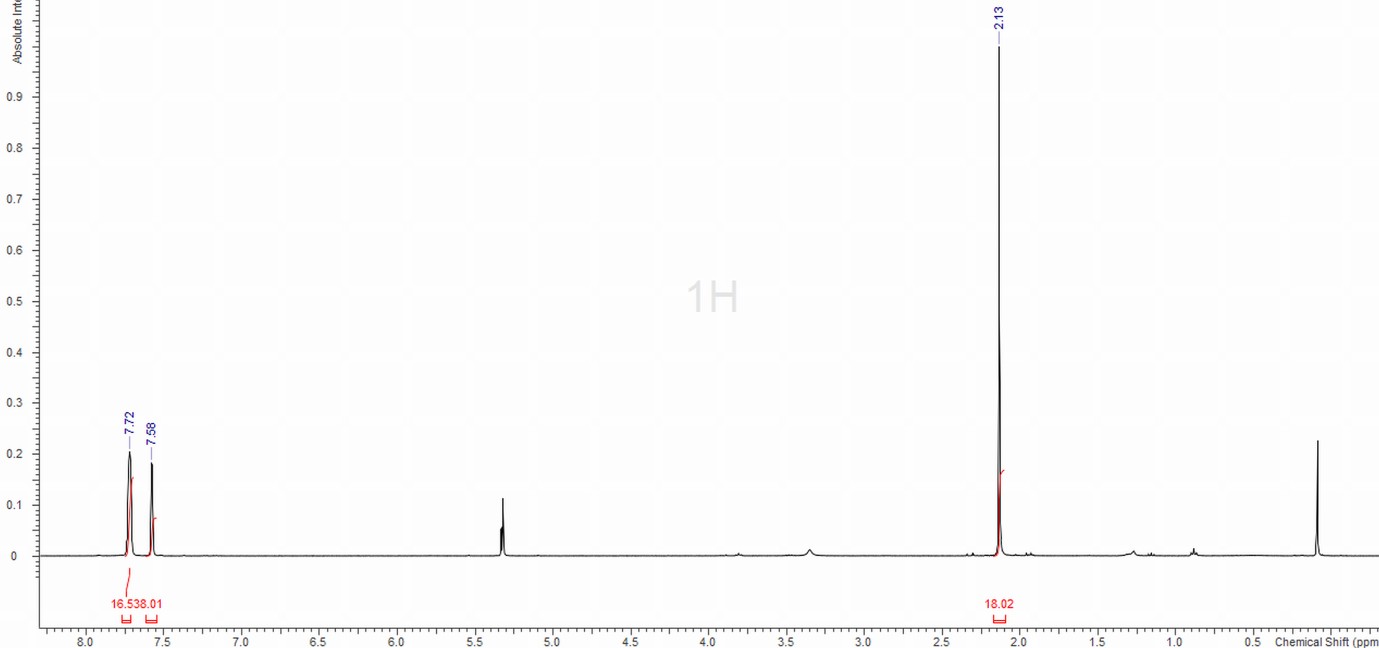 13C{1H} NMR spectrum (CD2Cl2, 298 K):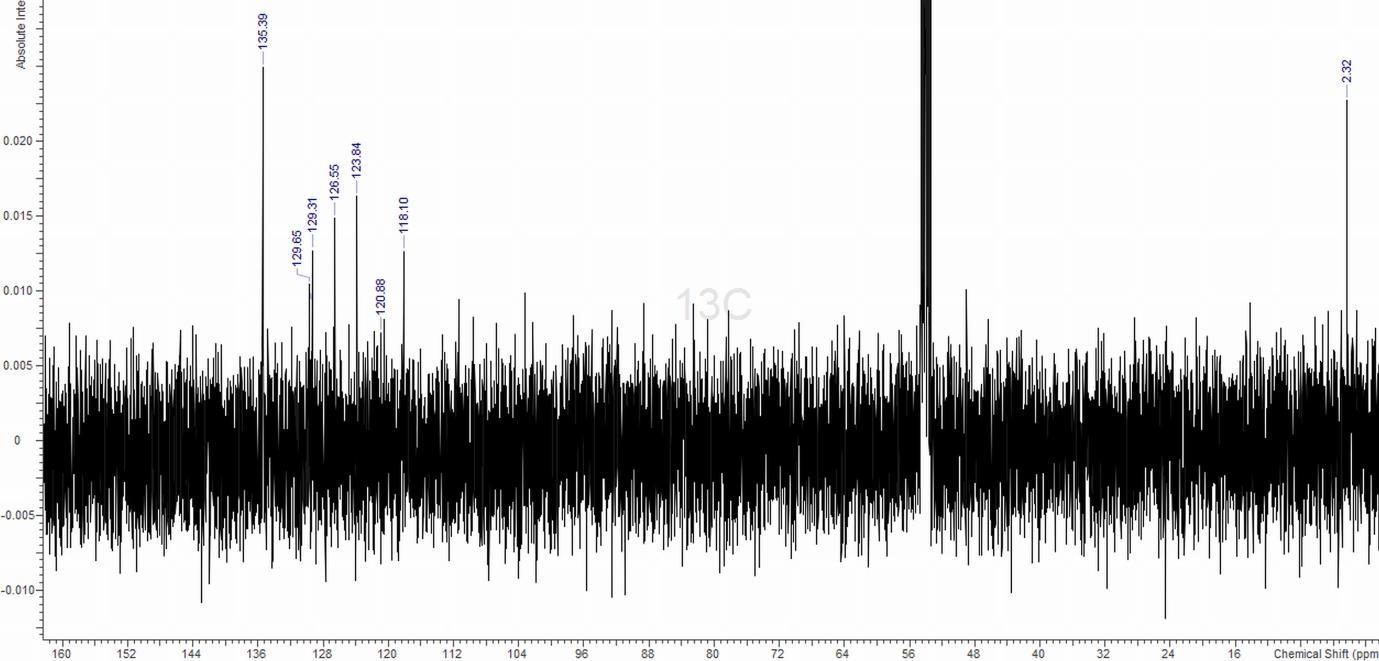 IR spectrum (Nujol):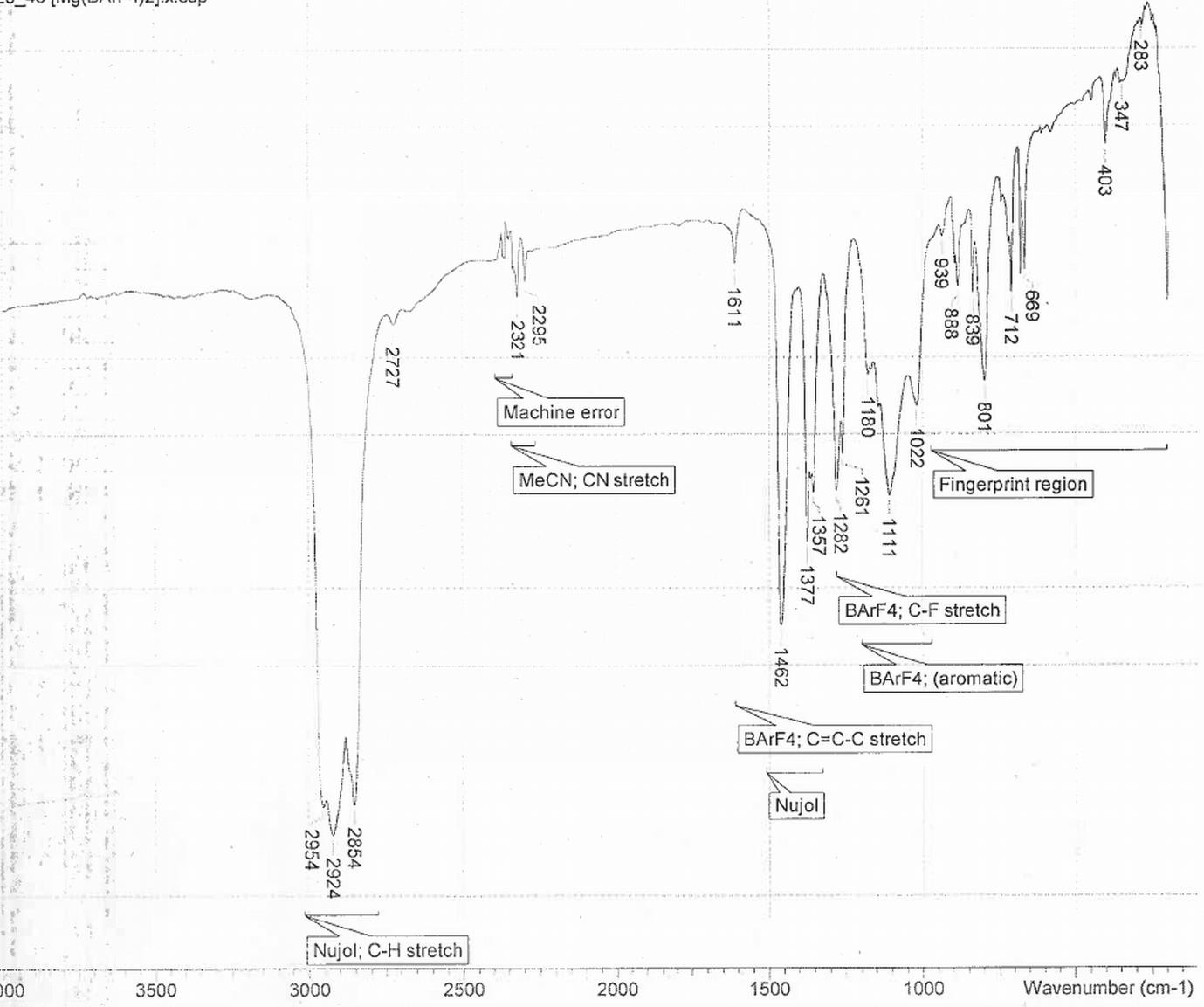 [Ca(MeCN)8][BArF]2:1H NMR spectrum (CD2Cl2, 298 K):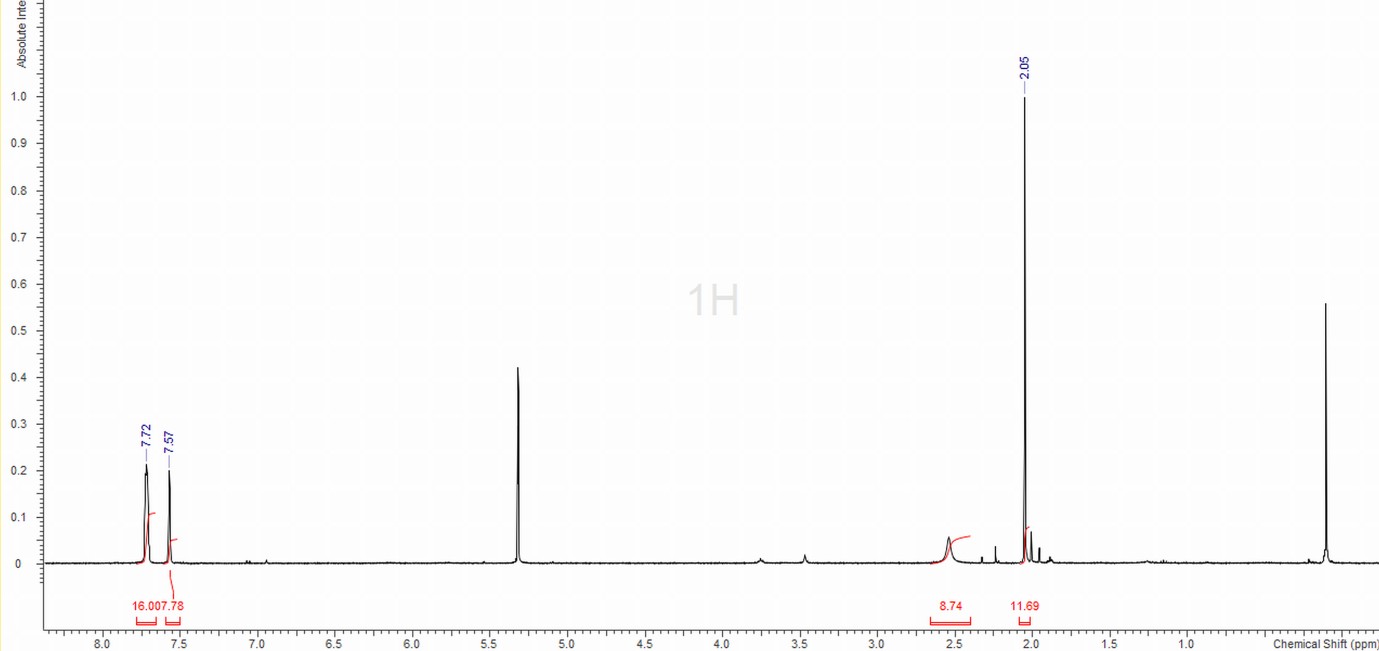 13C{1H} NMR spectrum (CD2Cl2, 298 K):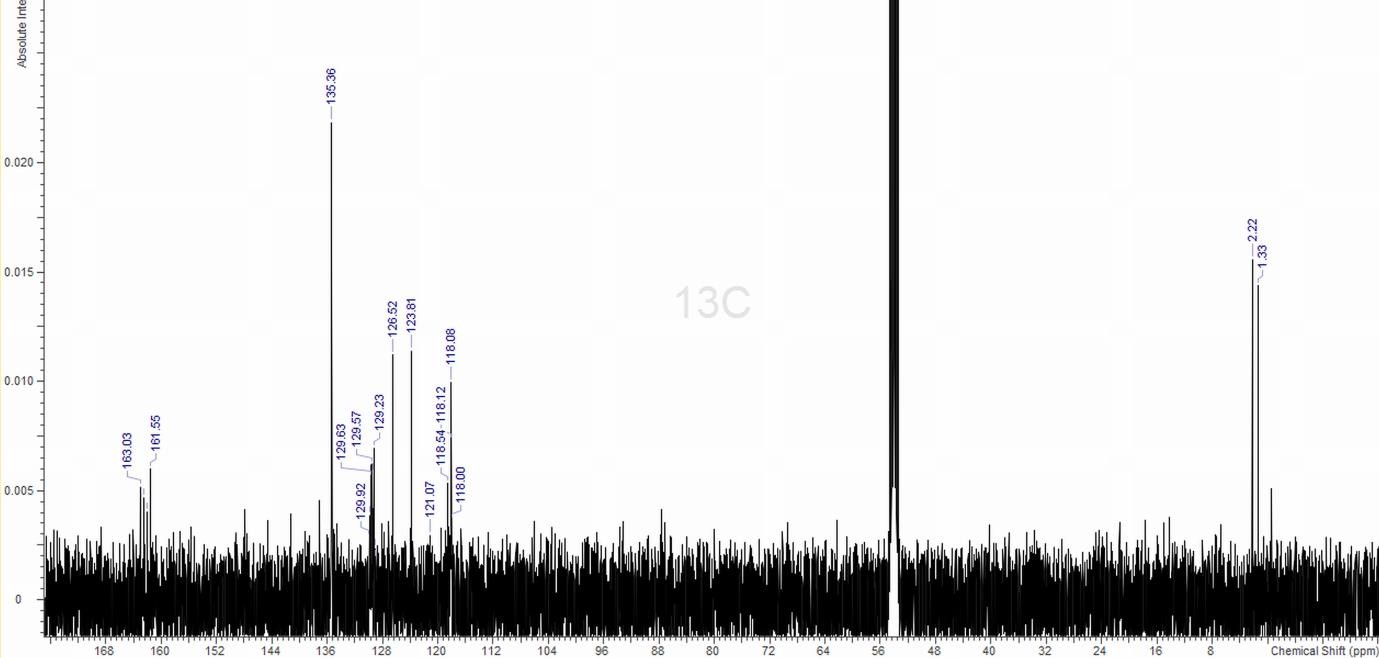 [Sr(acacH)(MeCN)5][BArF]2:1H NMR spectrum (CD2Cl2, 298 K):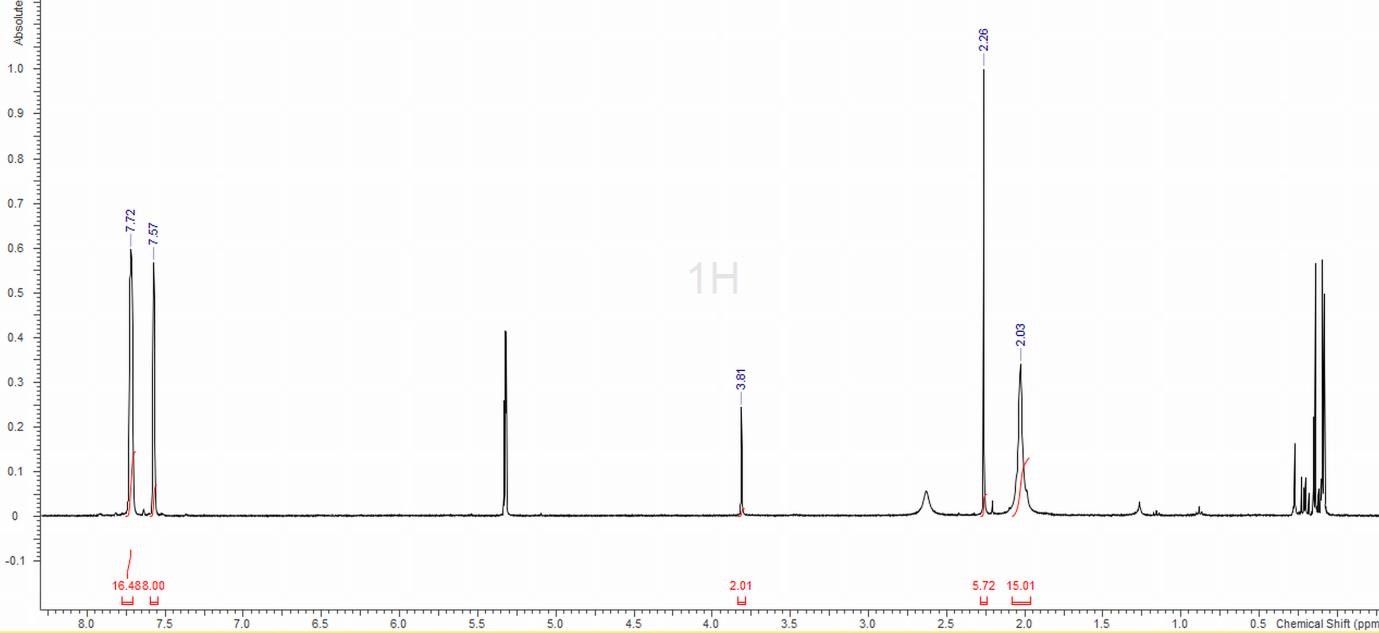 13C{1H} NMR spectrum (CD2Cl2, 298 K):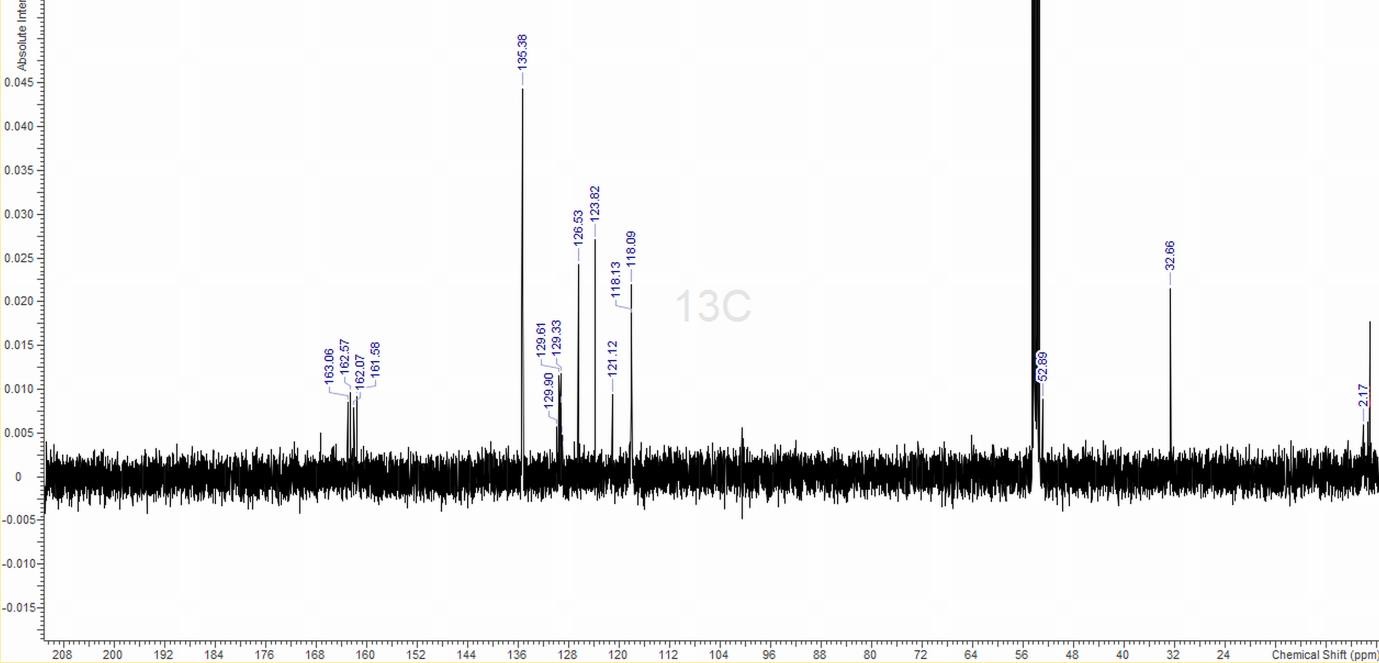 DEPT-135 NMR spectrum (CD2Cl2, 298 K):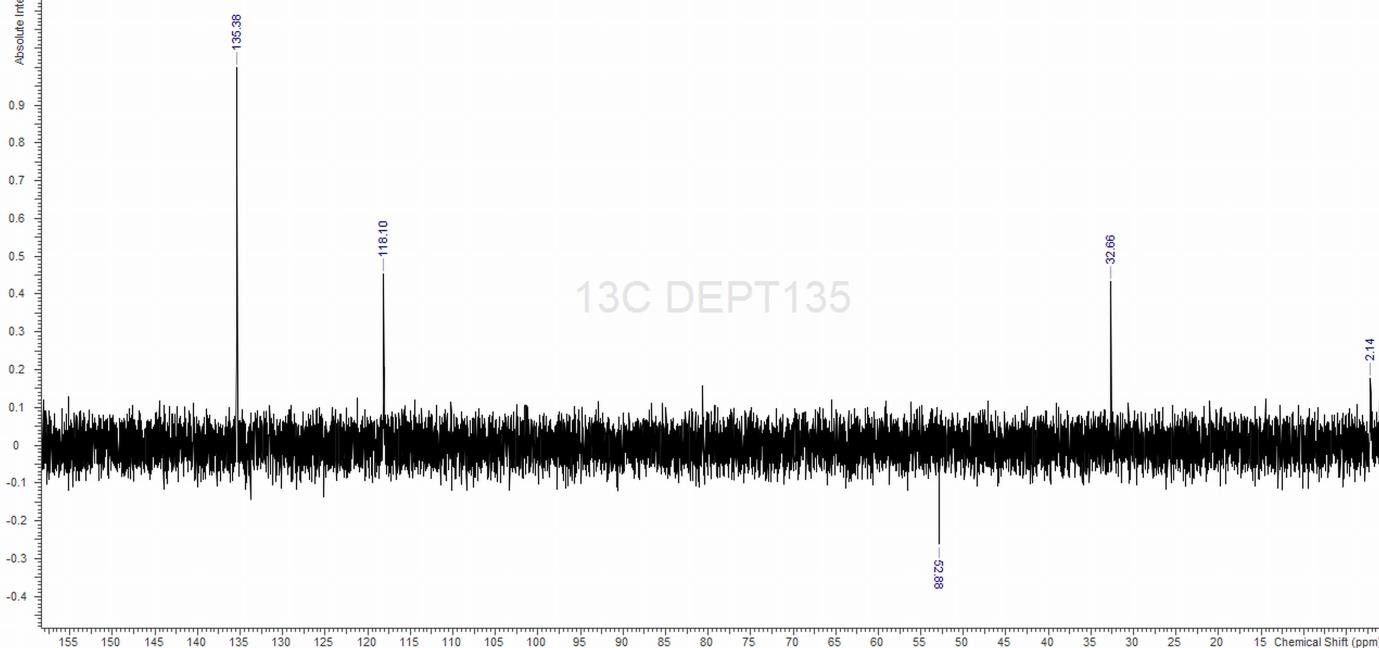 IR spectrum (Nujol):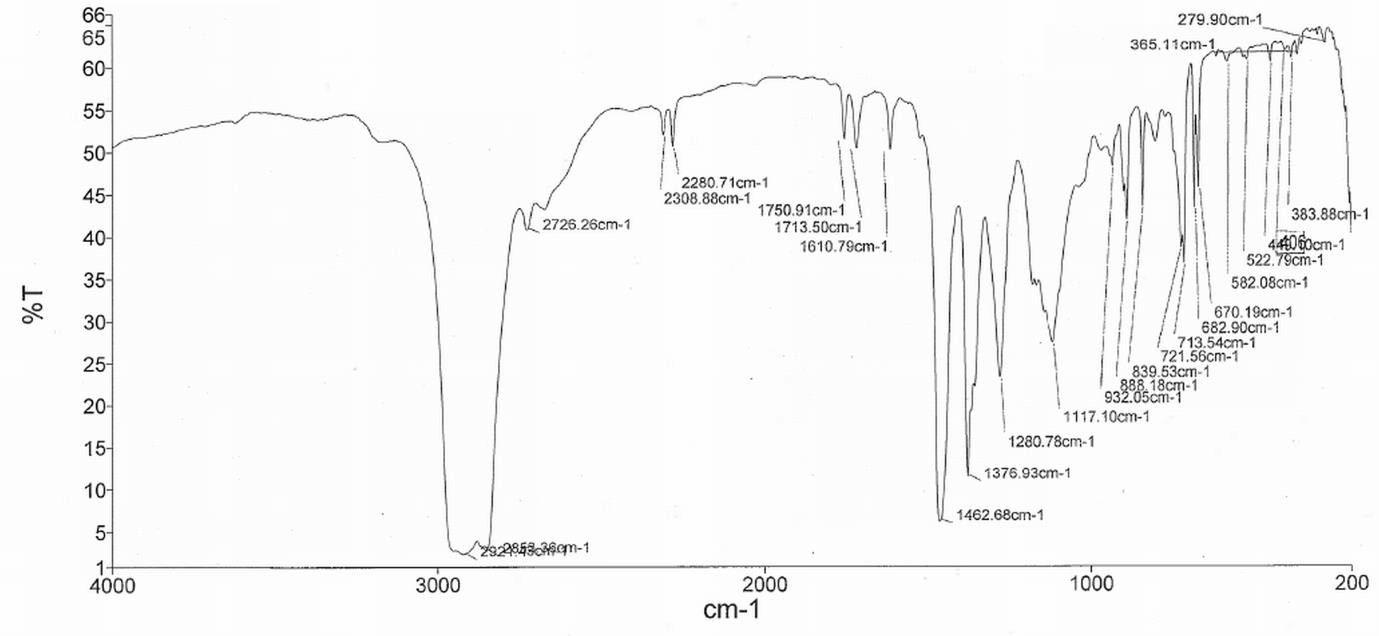 [Ba(acacH)(MeCN)5][BArF]2:1H NMR spectrum (CD2Cl2, 298 K):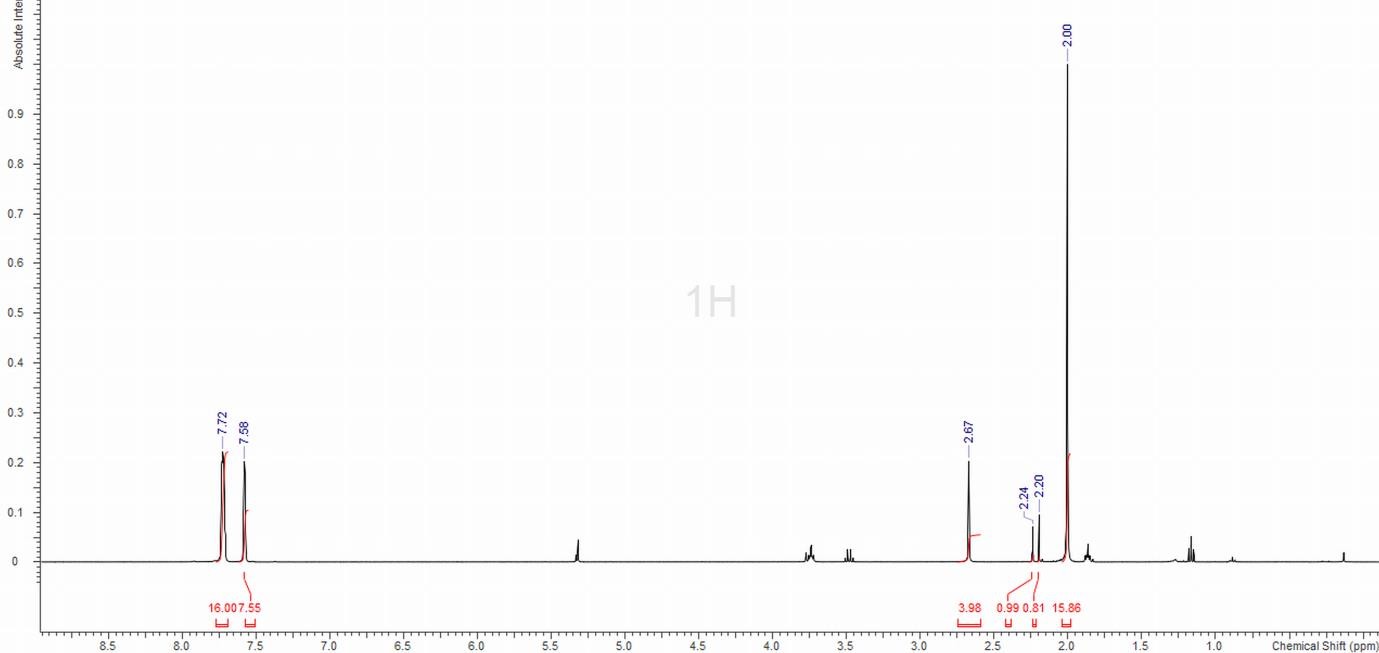 13C{1H} NMR spectrum (CD2Cl2, 298 K):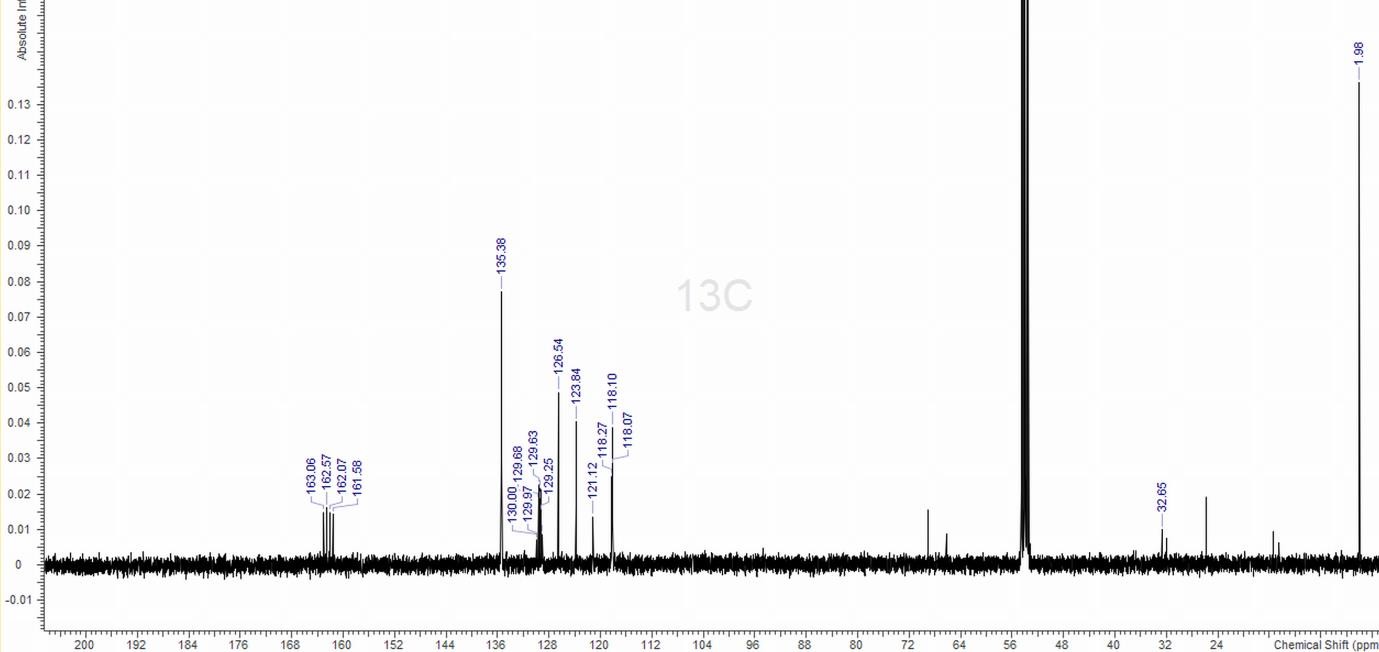 DEPT-135 NMR spectrum (CD2Cl2, 298 K):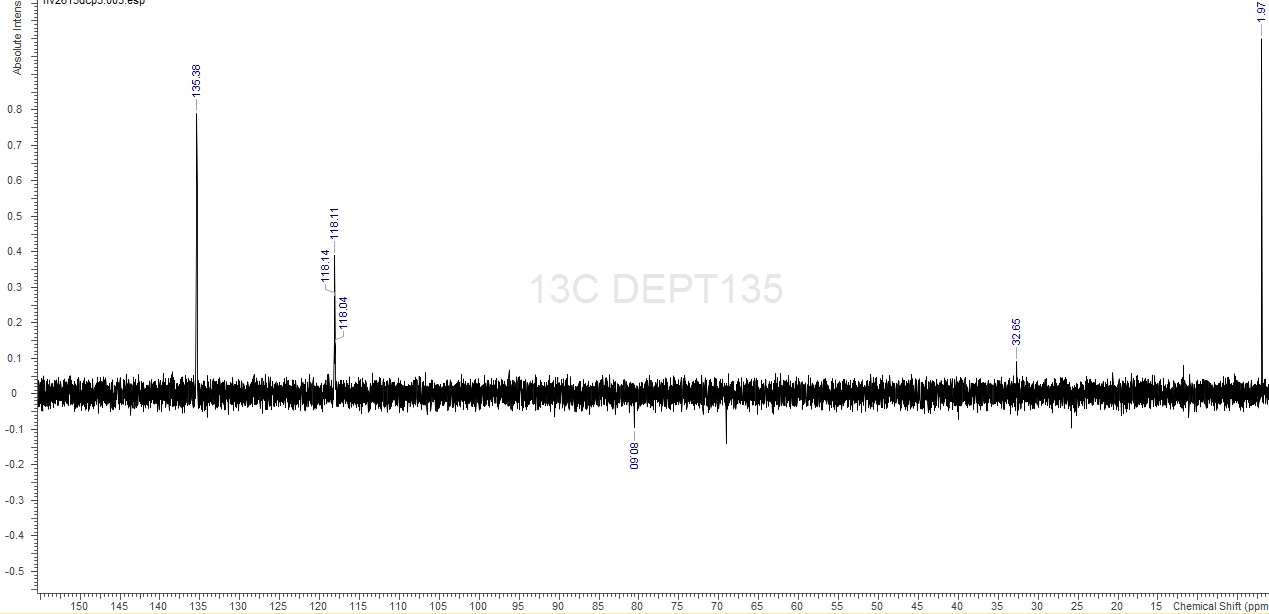 IR spectrum (Nujol):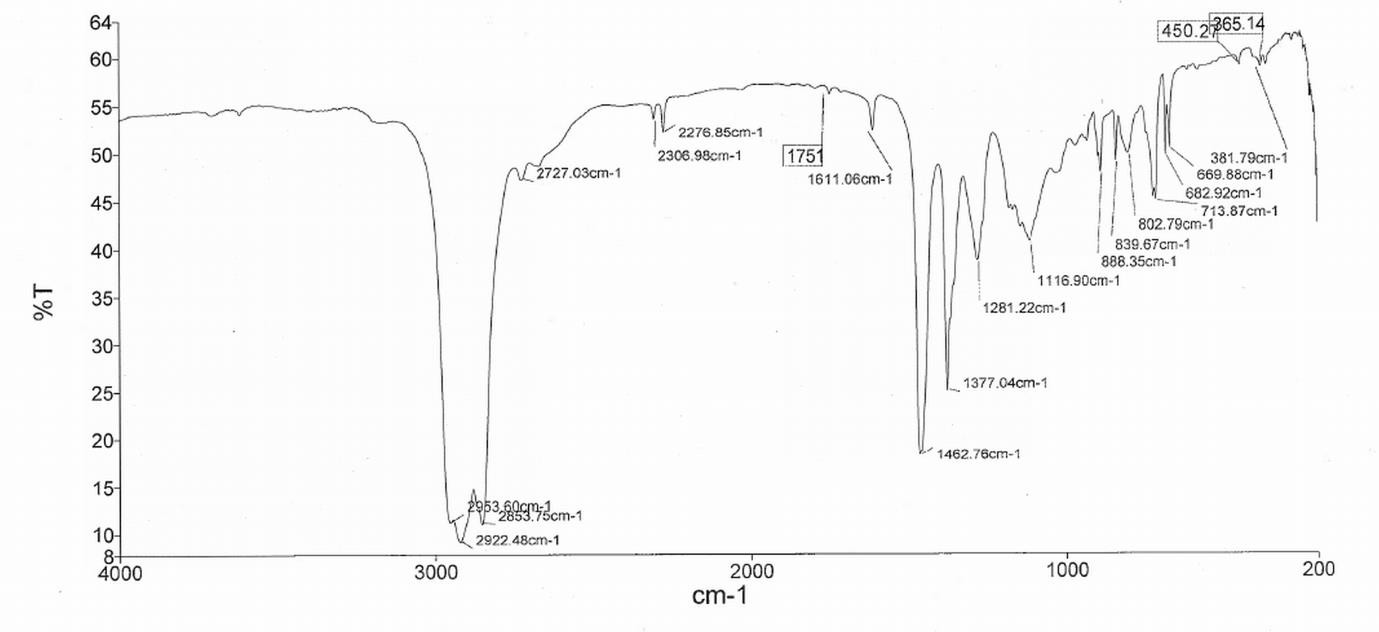 [Mg(18-crown-6)(MeCN)2][BArF]2:1H NMR spectrum (CD2Cl2, 298 K):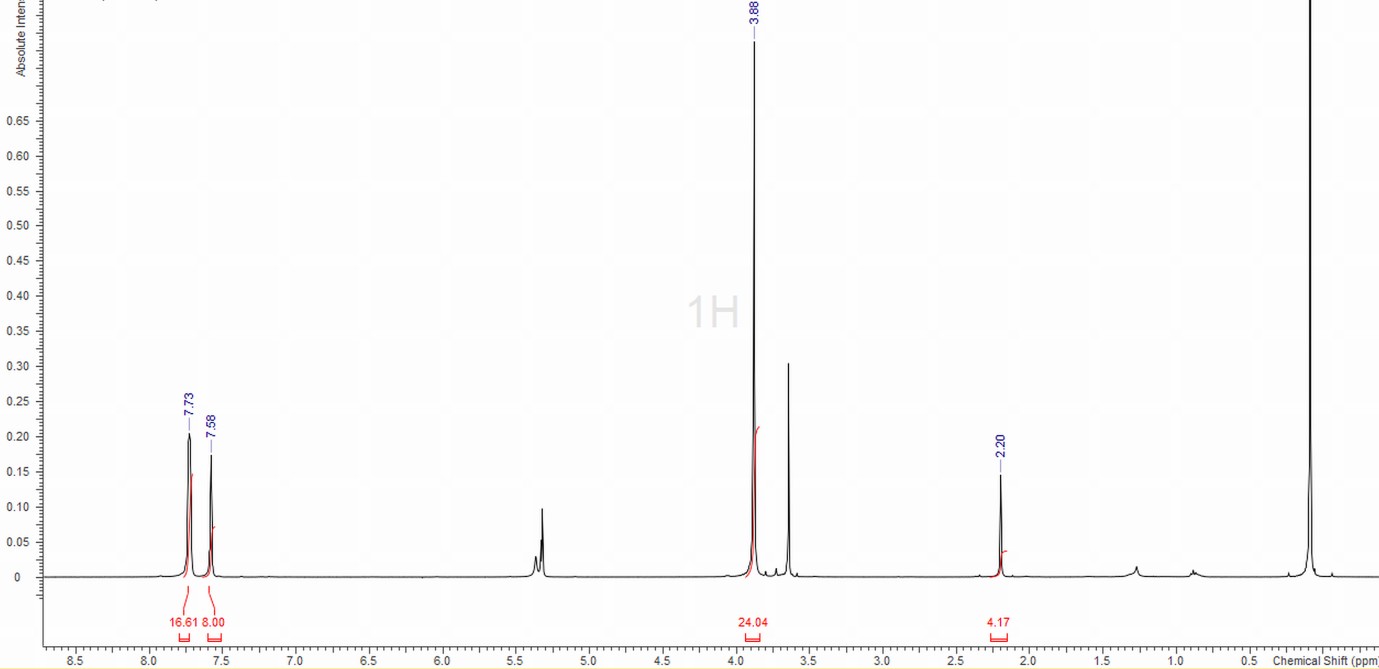 13C{1H} NMR spectrum (CD2Cl2, 298 K):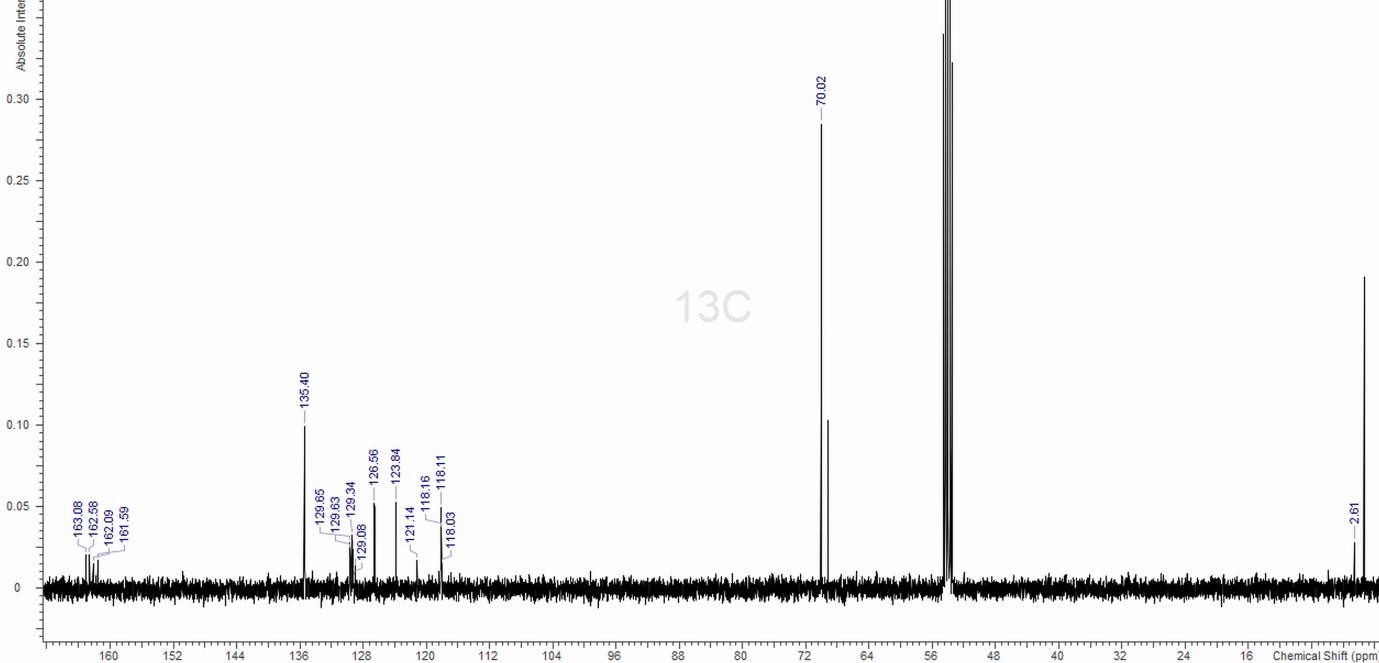 IR spectrum (Nujol):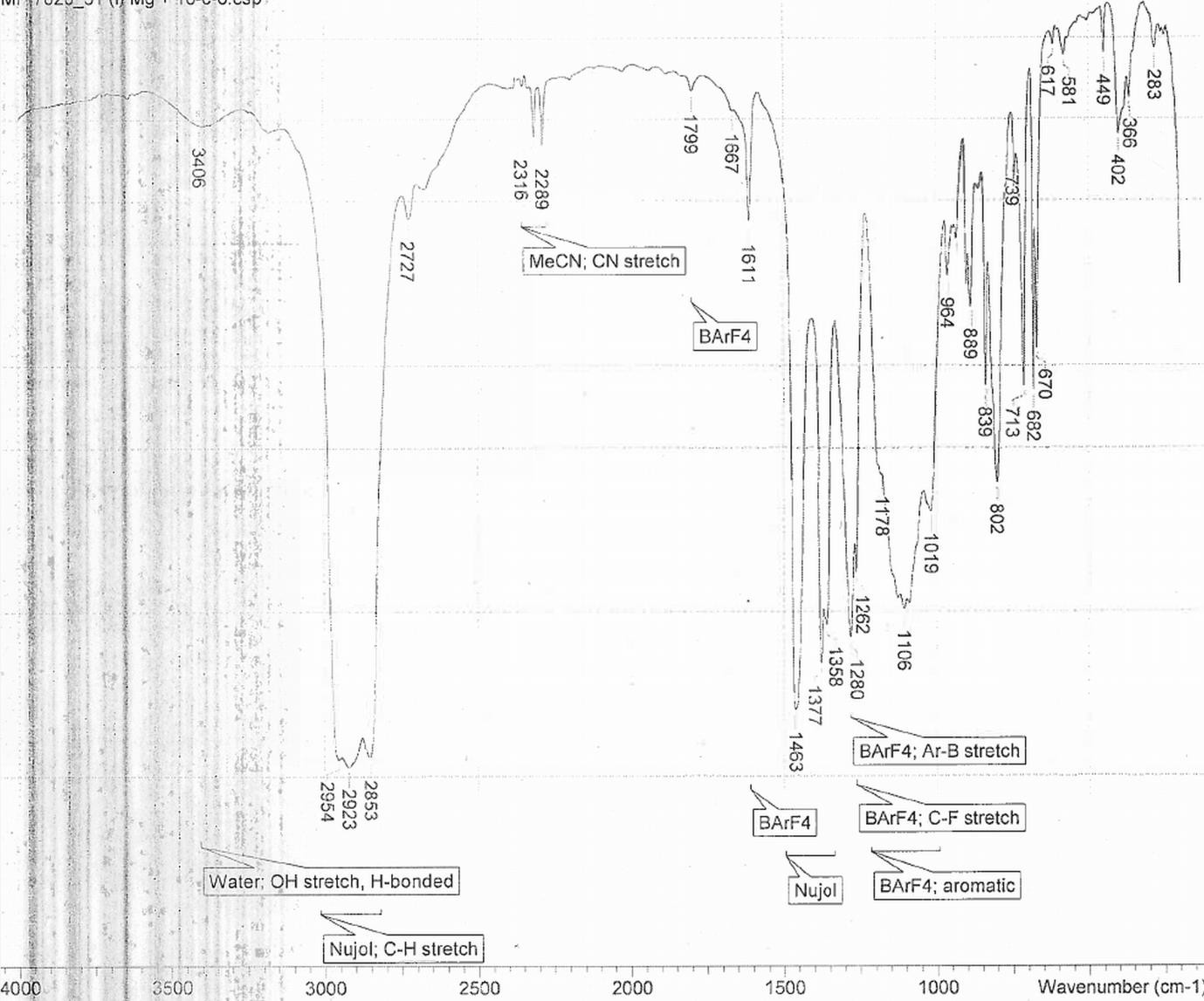 [Mg([18]aneO4S2)(MeCN)2][BArF]2:1H NMR spectrum (CD2Cl2, 298 K):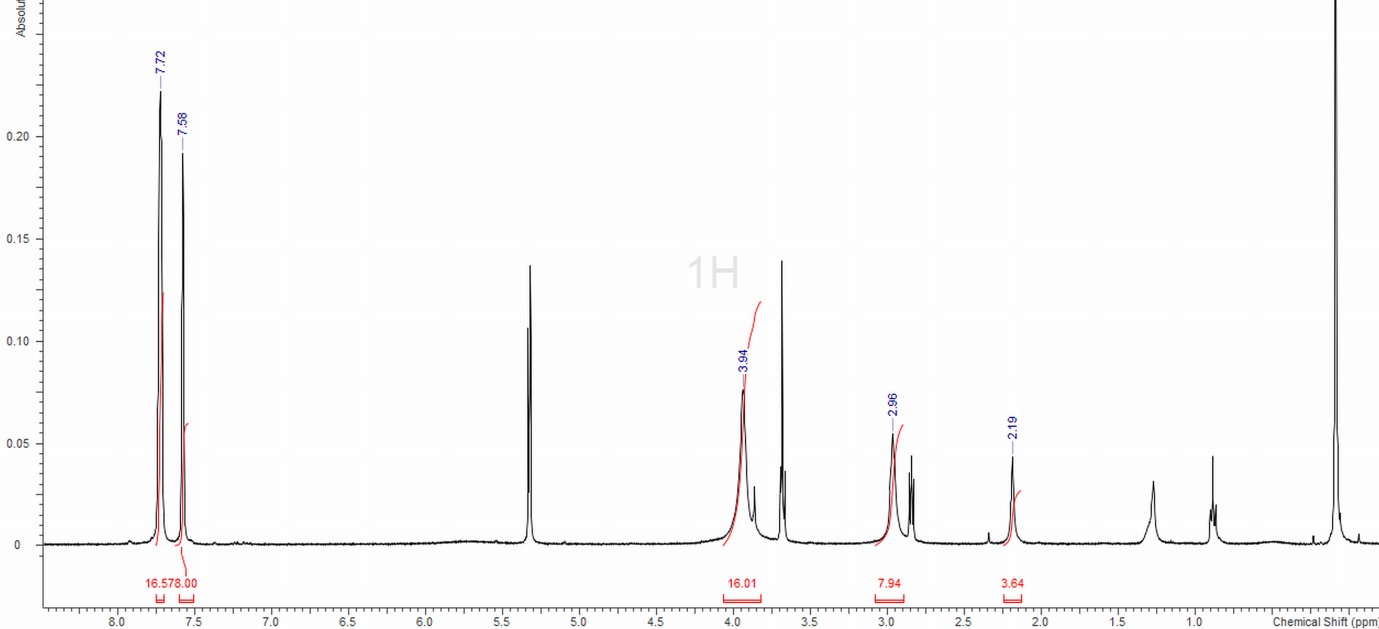 13C{1H} NMR spectrum (CD2Cl2, 298 K):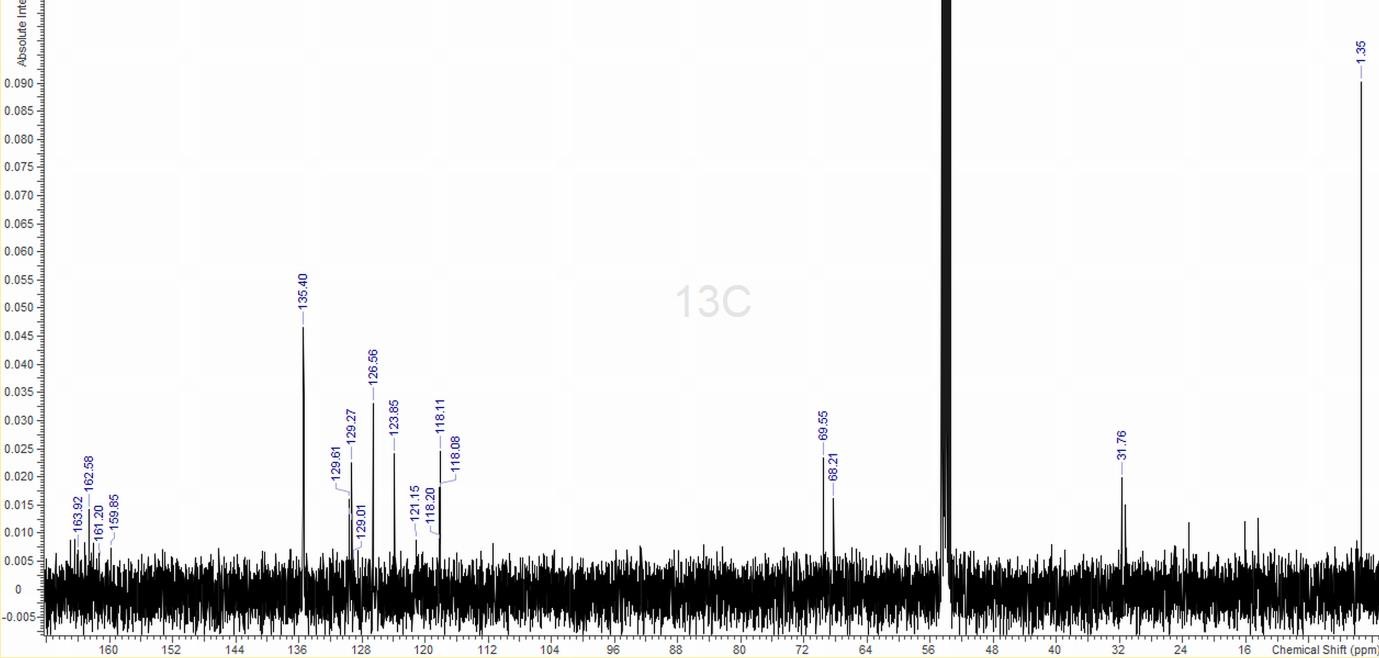 [Mg([18]aneO2S4)(MeCN)2][BArF]2:1H NMR spectrum (CD2Cl2, 298 K):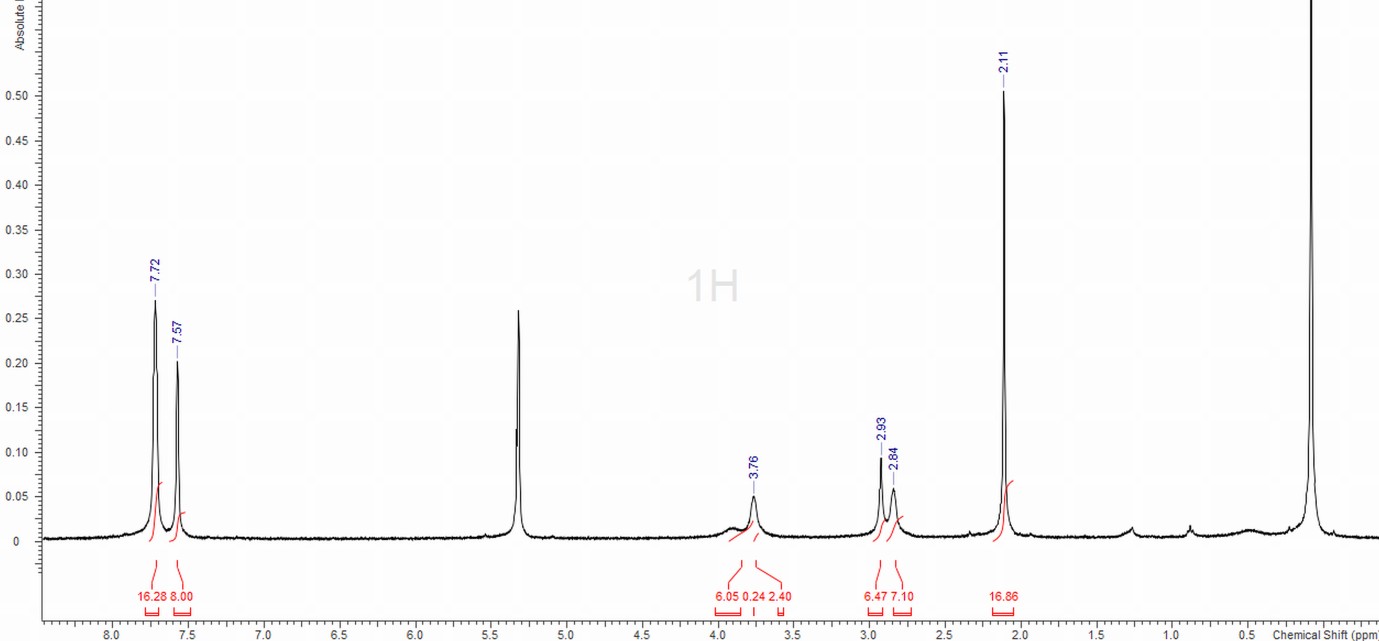 13C{1H} NMR spectrum (CD2Cl2, 298 K):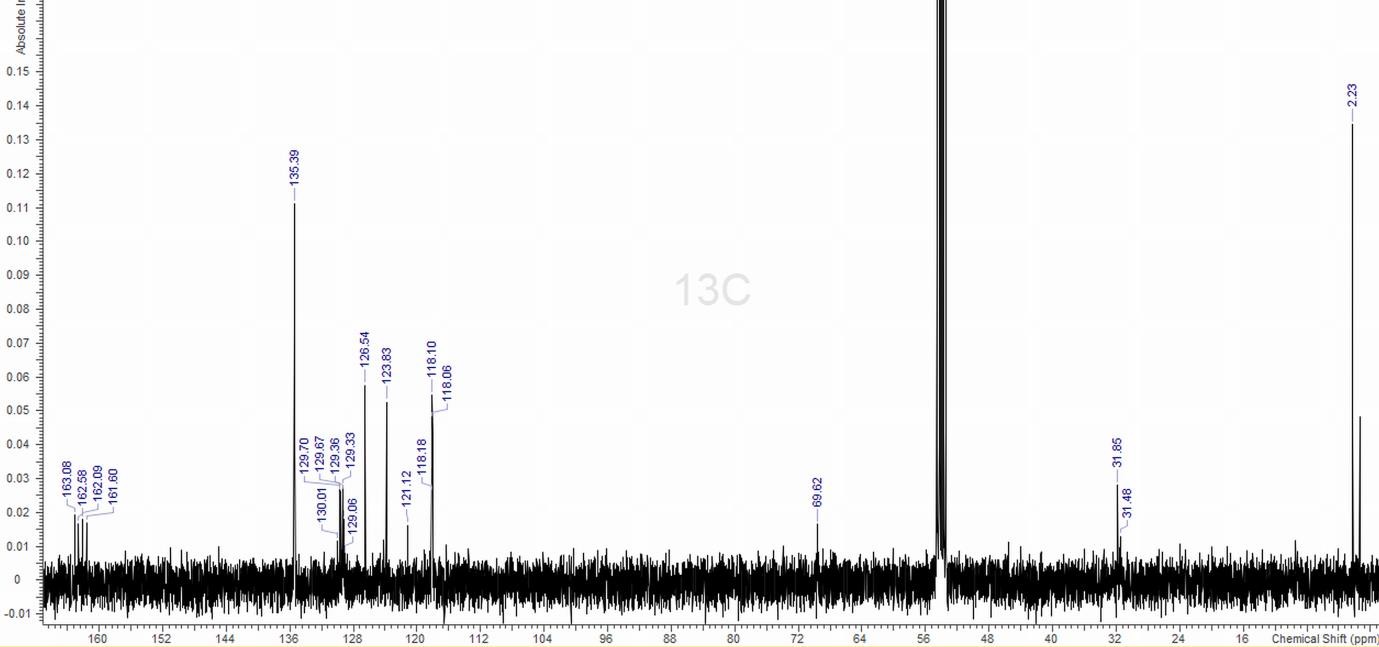 IR spectrum (Nujol):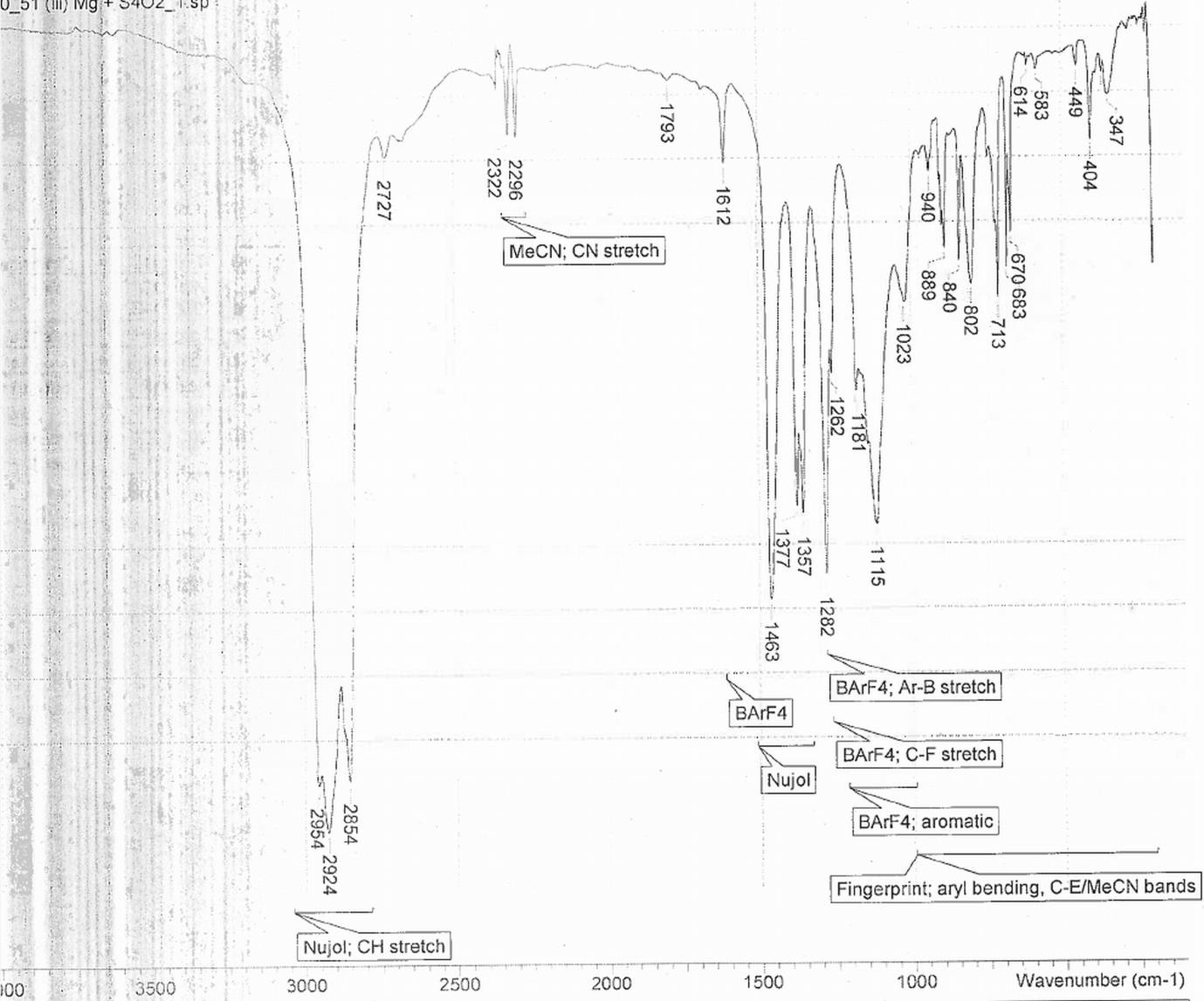 [Mg([18]aneO4Se2)(MeCN)2][BArF]2:1H NMR spectrum (CD2Cl2, 298 K):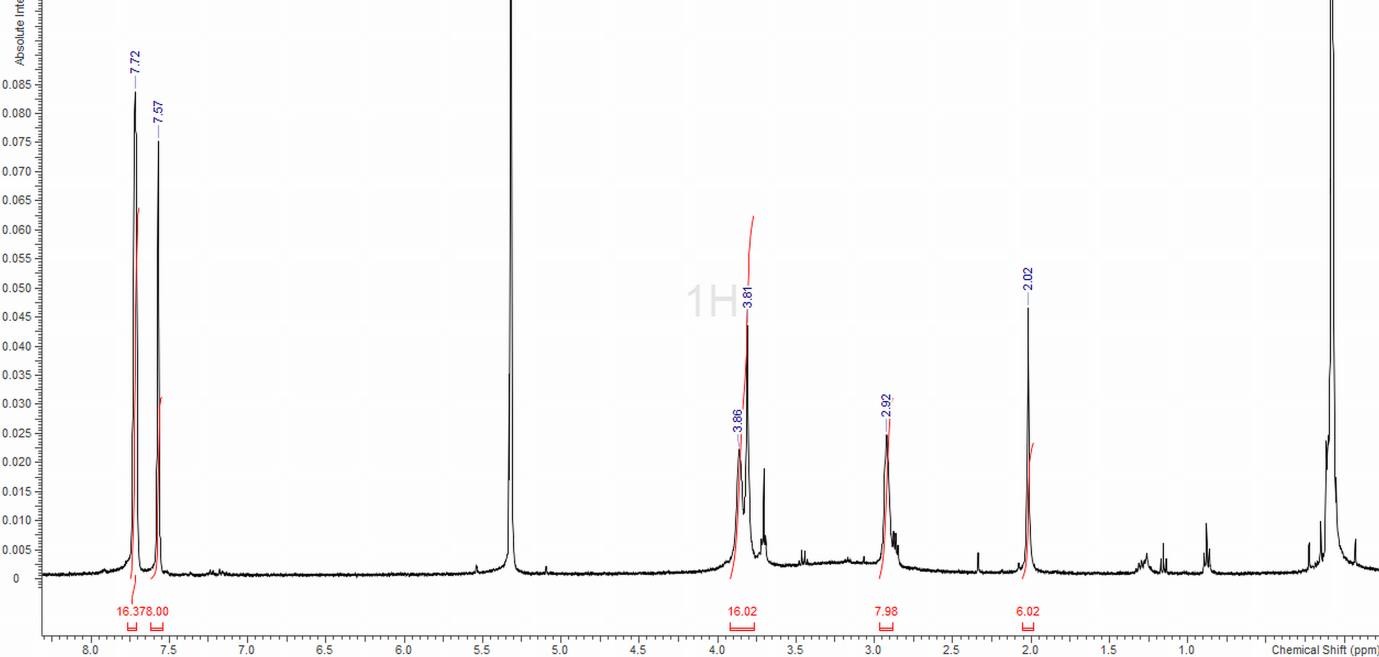 13C{1H} NMR spectrum (CD2Cl2, 298 K):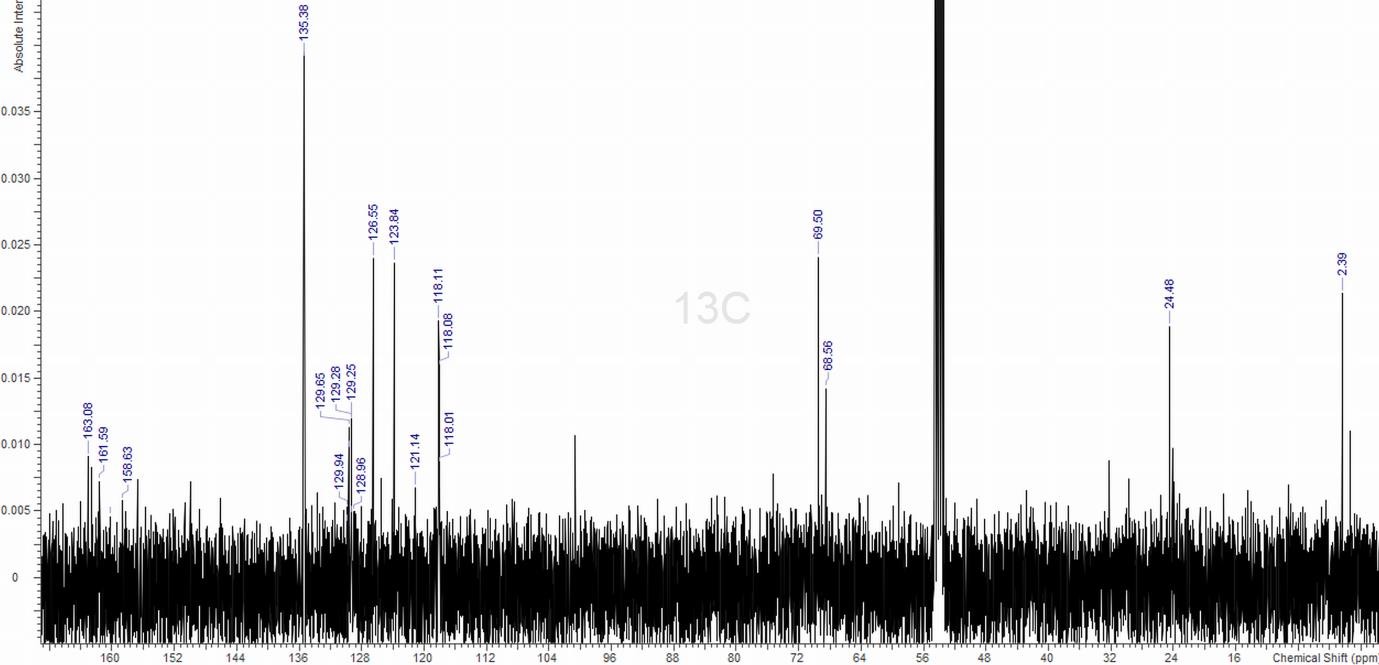 [Ca(18-crown-6)(MeCN)2][BArF]2:1H NMR spectrum (CD2Cl2, 298 K):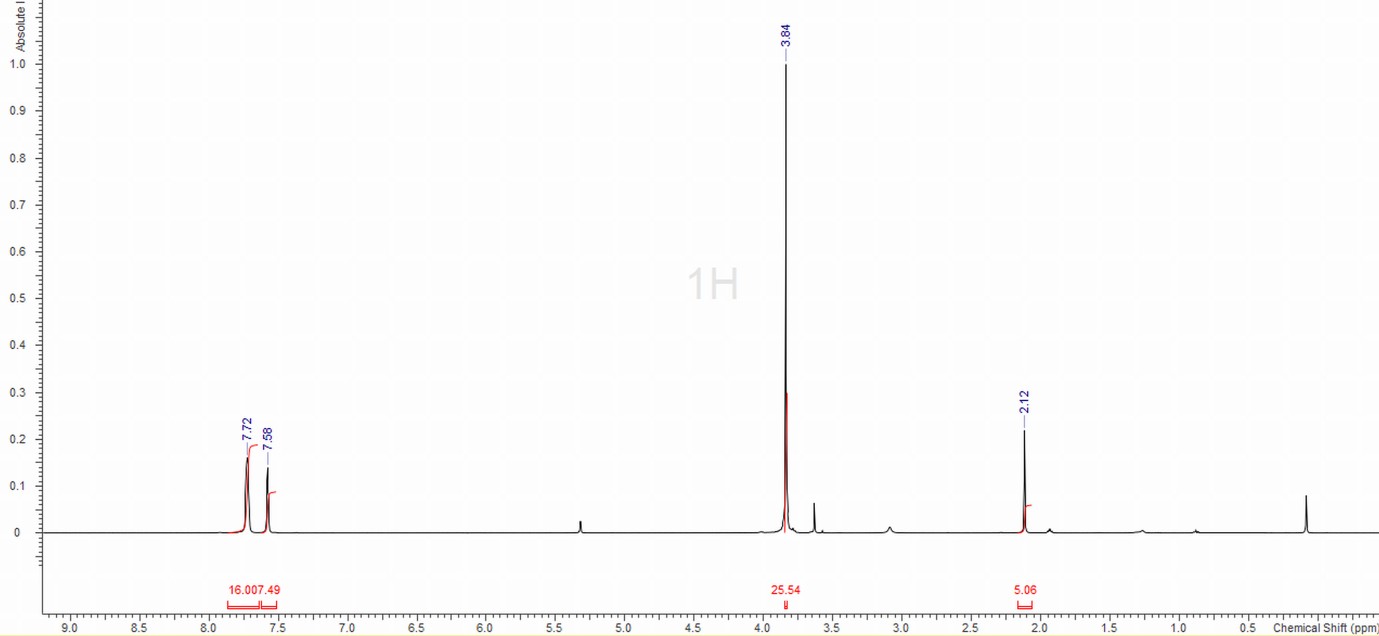 13C{1H} NMR spectrum (CD2Cl2, 298 K):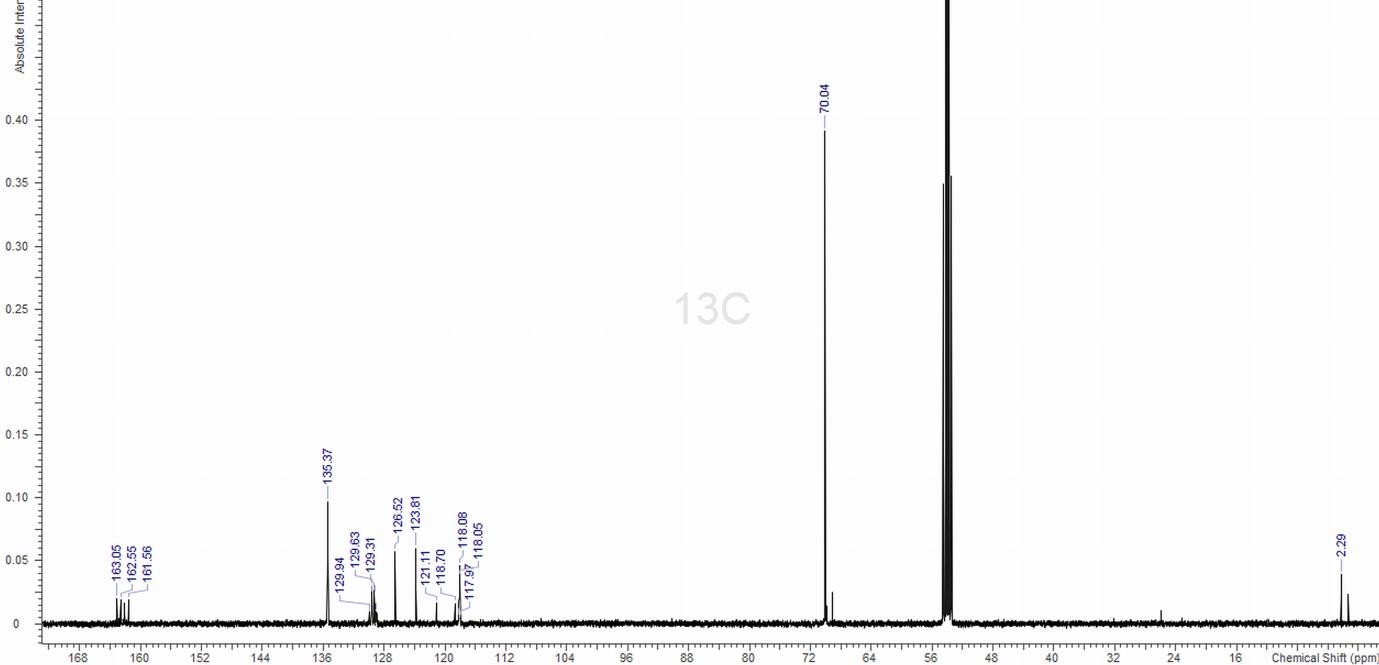 [Ca([18]aneO4S2)(MeCN)2][BArF]2:1H NMR spectrum (CD2Cl2, 298 K):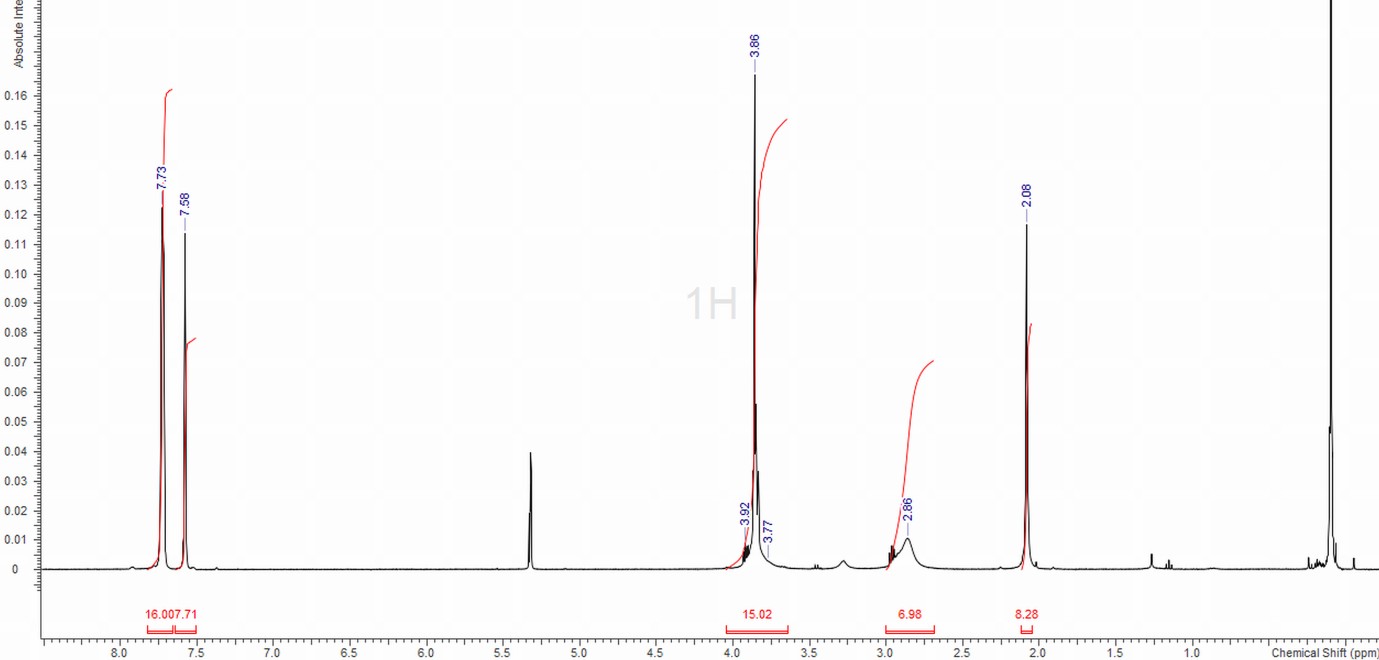 13C{1H} NMR spectrum (CD2Cl2, 298 K):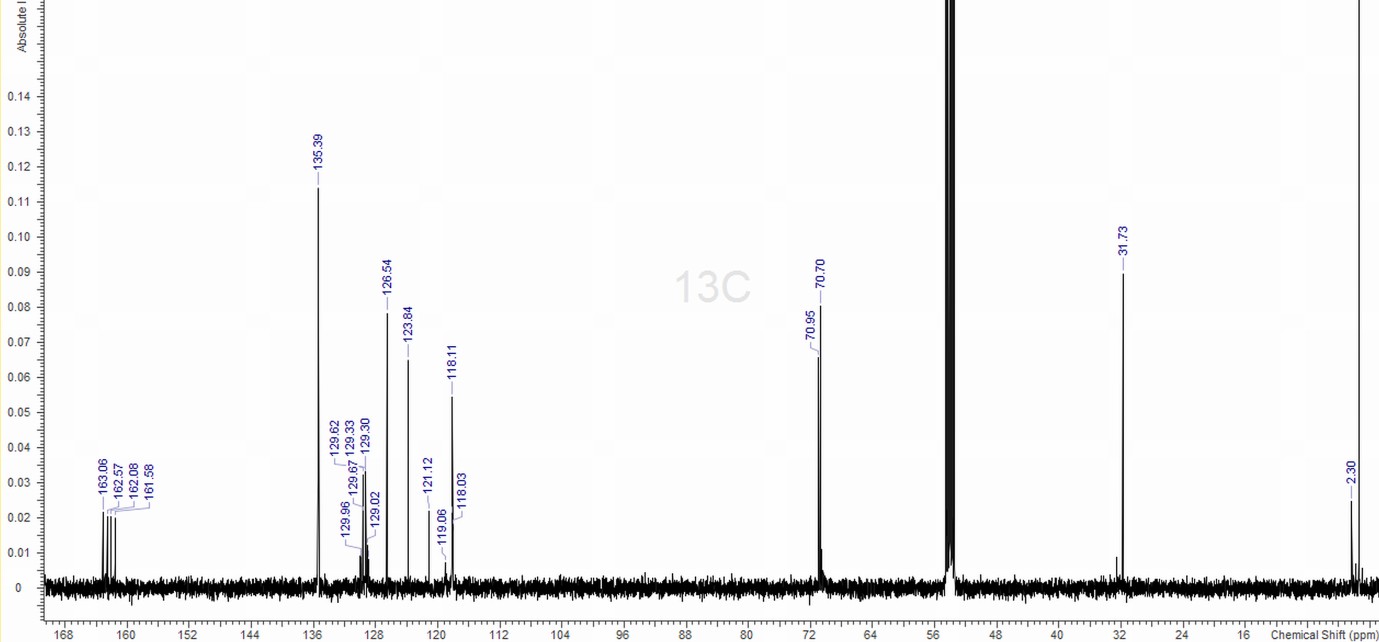 [Ca([18]aneO2S4)(MeCN)2][BArF]2:1H NMR spectrum (CD2Cl2, 298 K):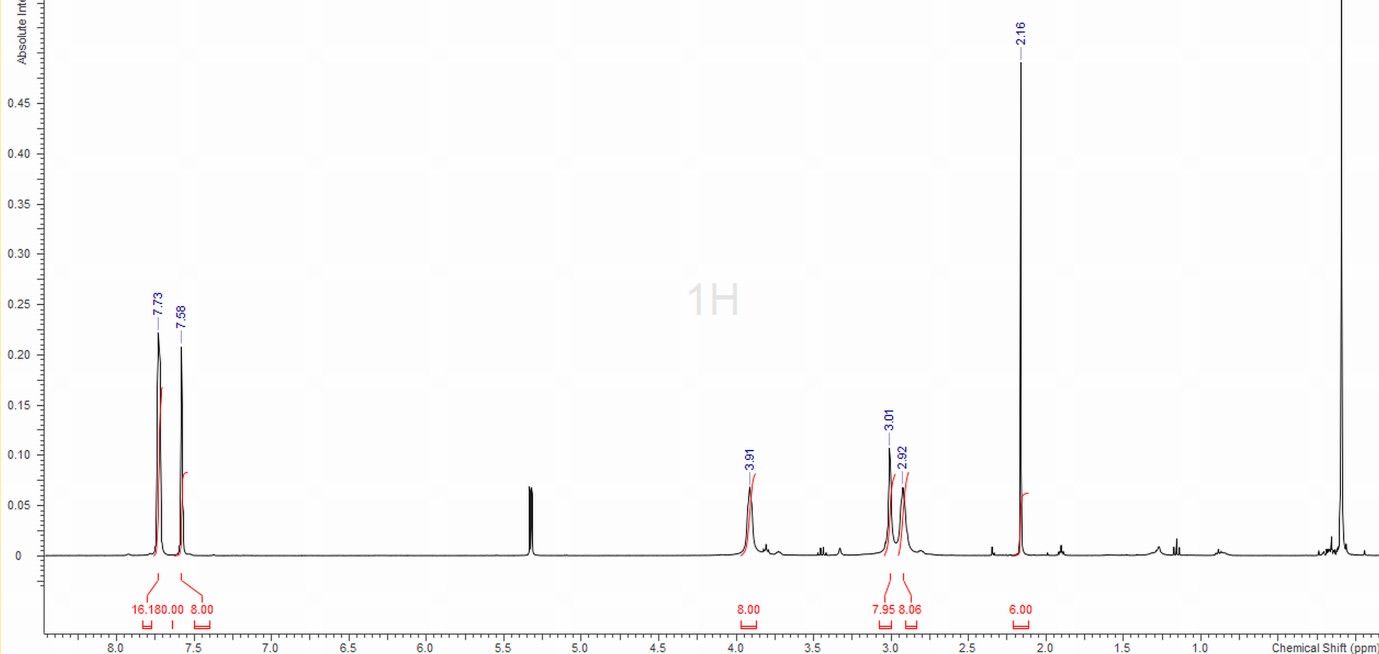 13C{1H} NMR spectrum (CD2Cl2, 298 K):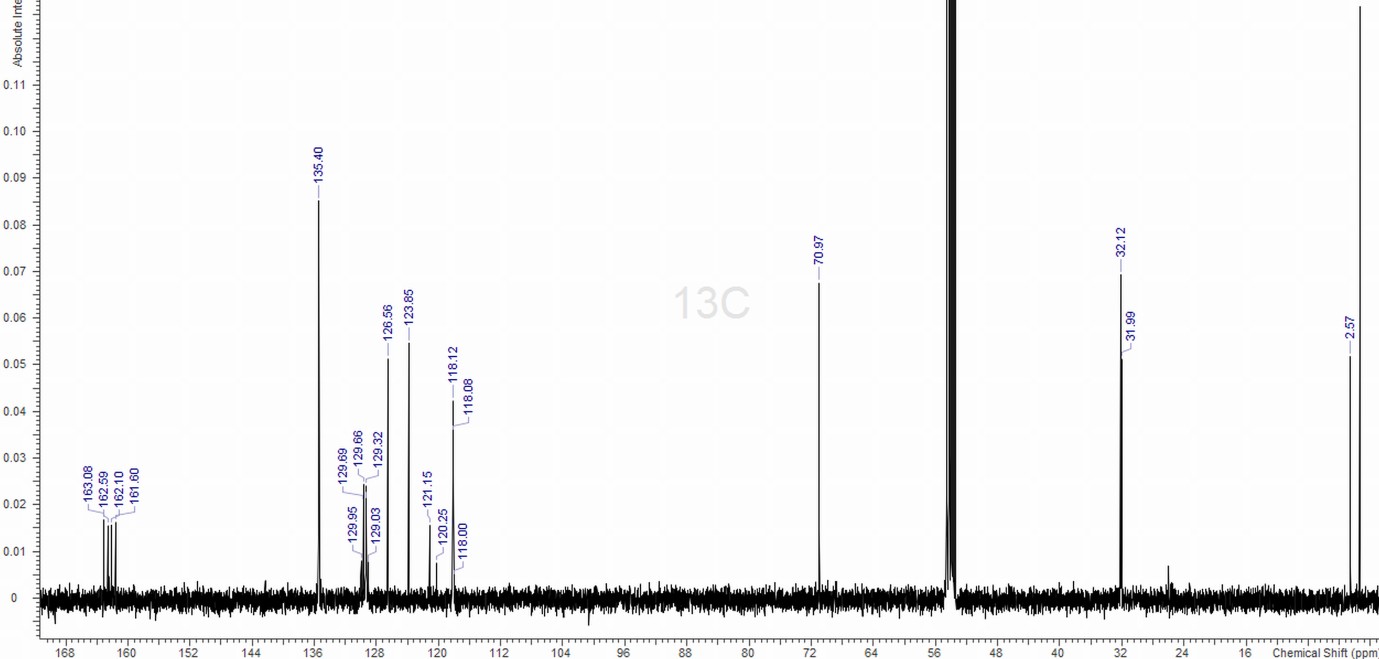 [Ca([18]aneO4Se2)(MeCN)2][BArF]2:1H NMR spectrum (CD2Cl2, 298 K):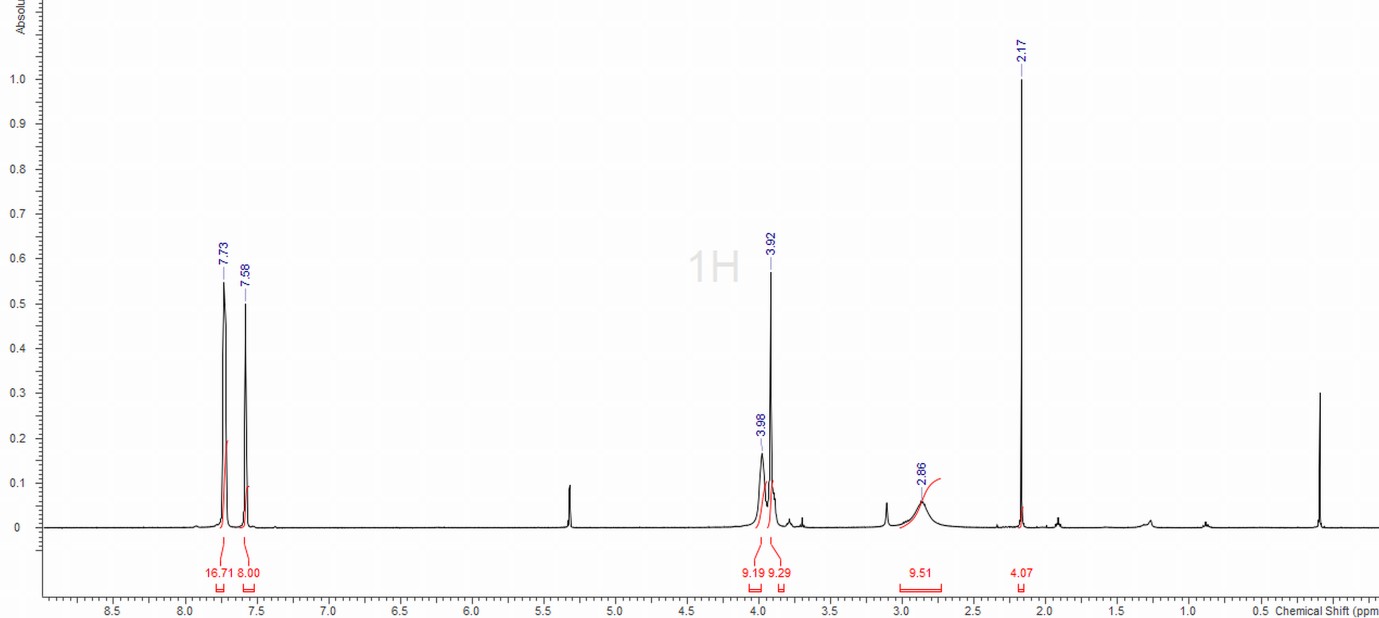 13C{1H} NMR spectrum (CD2Cl2, 298 K):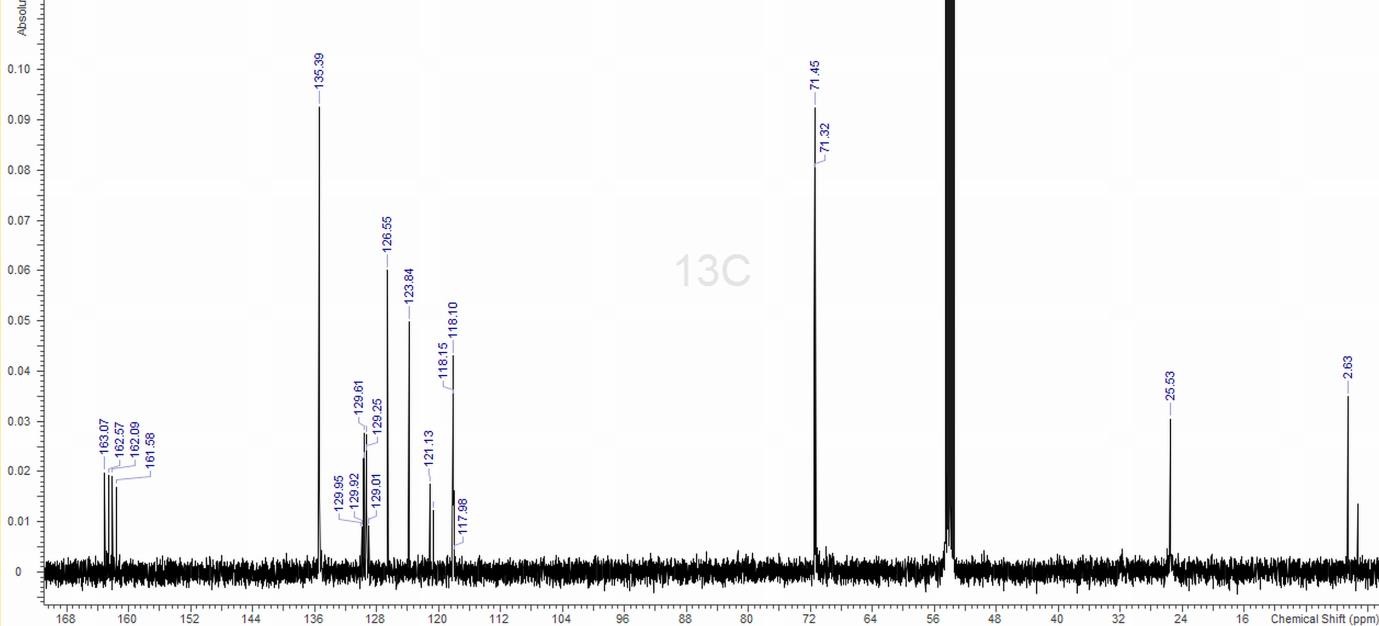 [Ca([18]aneO4S2)(2,2’-bipyridyl)][BArF]2:1H NMR spectrum (CD2Cl2, 298 K):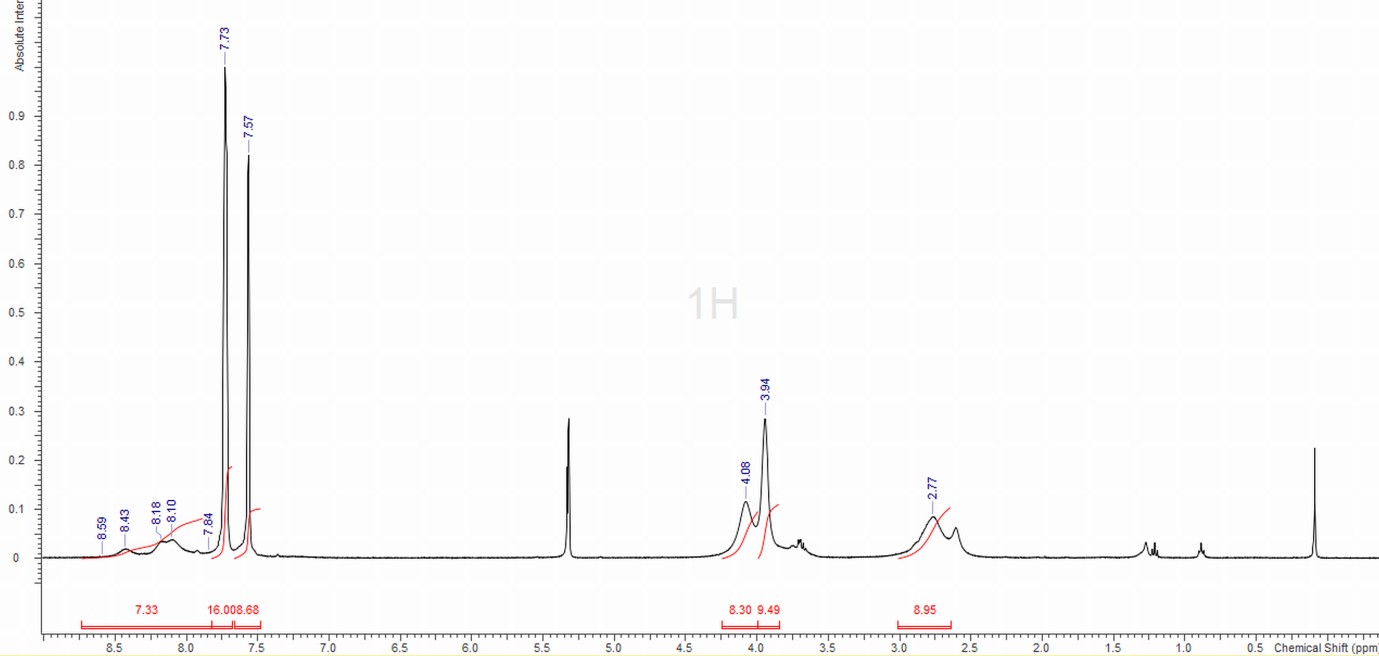 13C{1H} NMR spectrum (CD2Cl2, 298 K):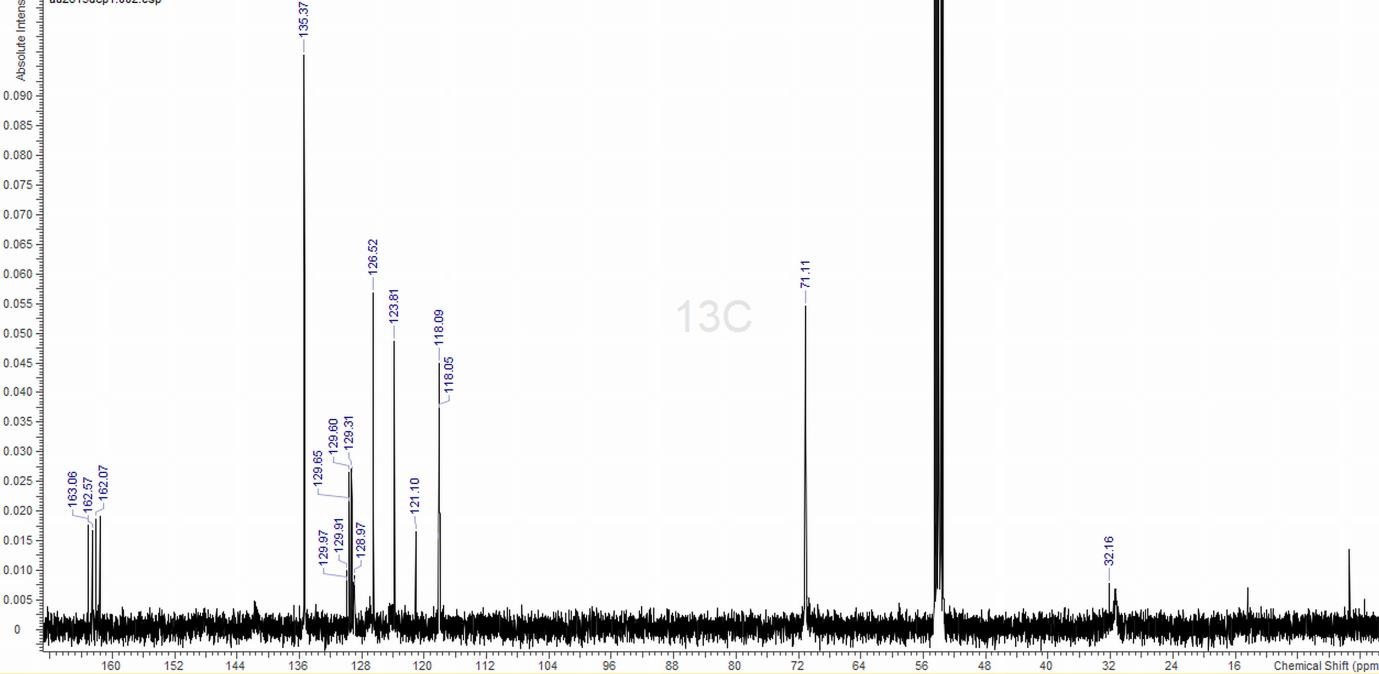 [Sr(18-crown-6)(MeCN)2][BArF]2:1H NMR spectrum (CD2Cl2, 298 K):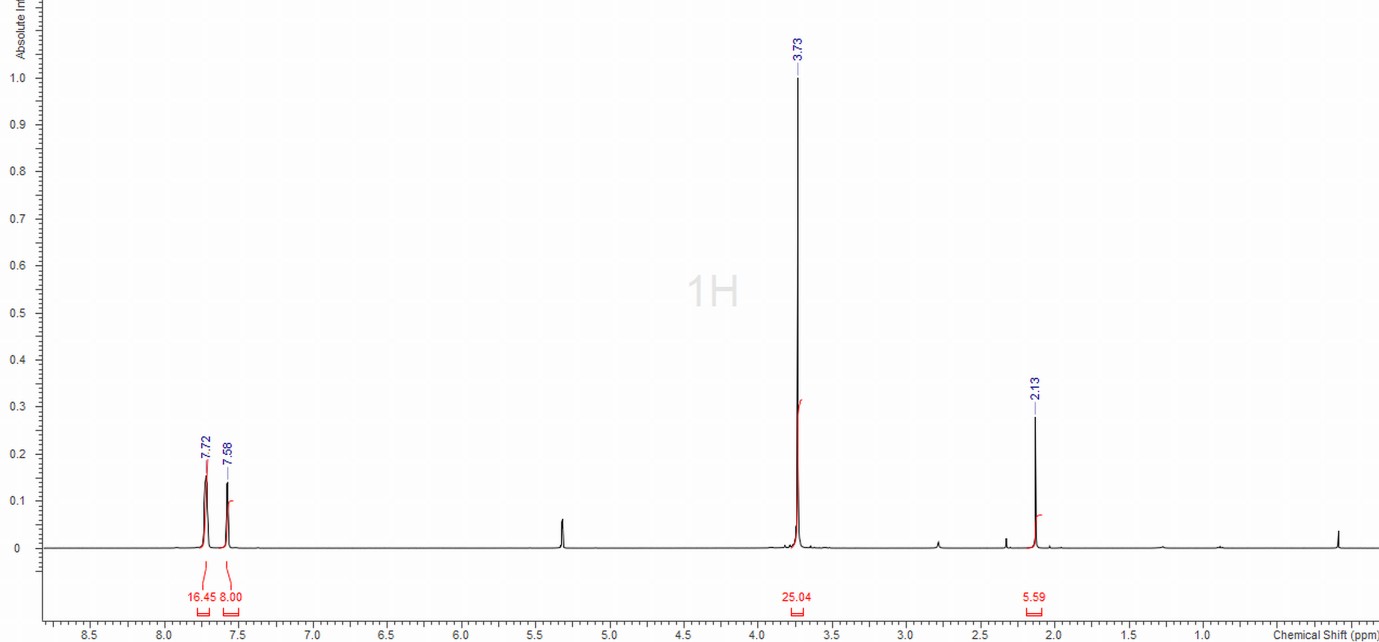 13C{1H} NMR spectrum (CD2Cl2, 298 K):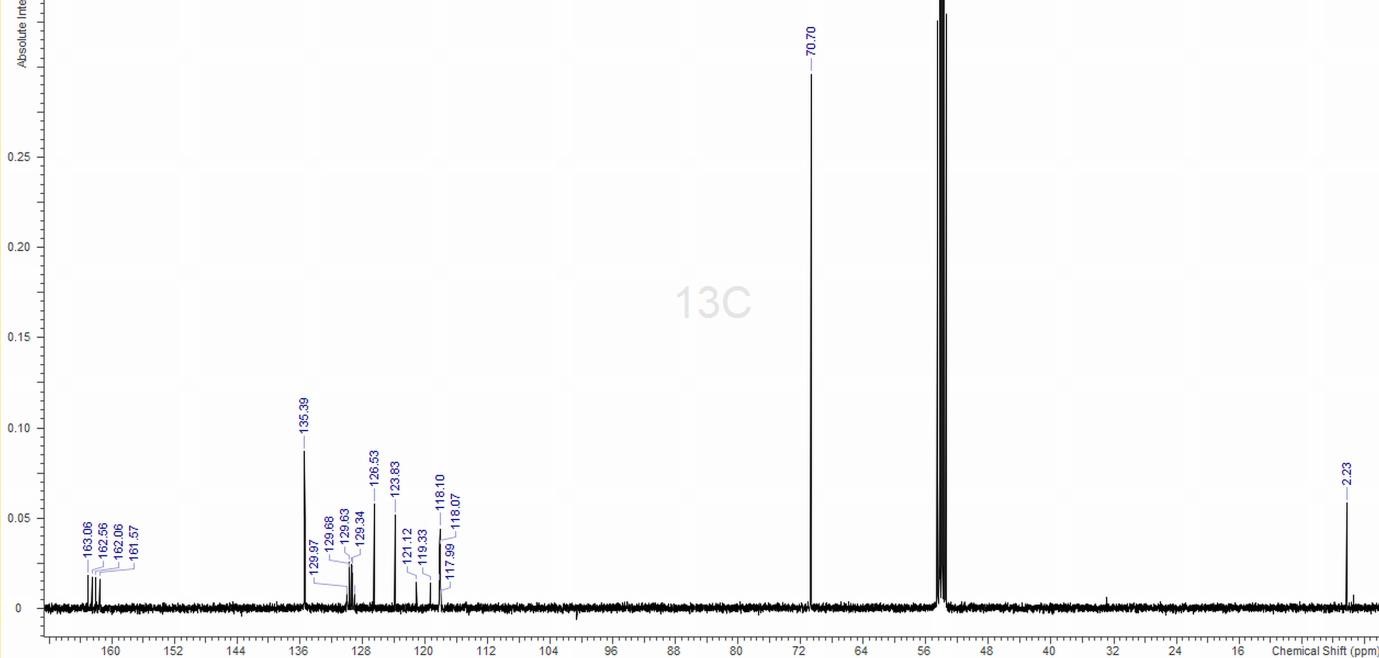 IR spectrum (Nujol):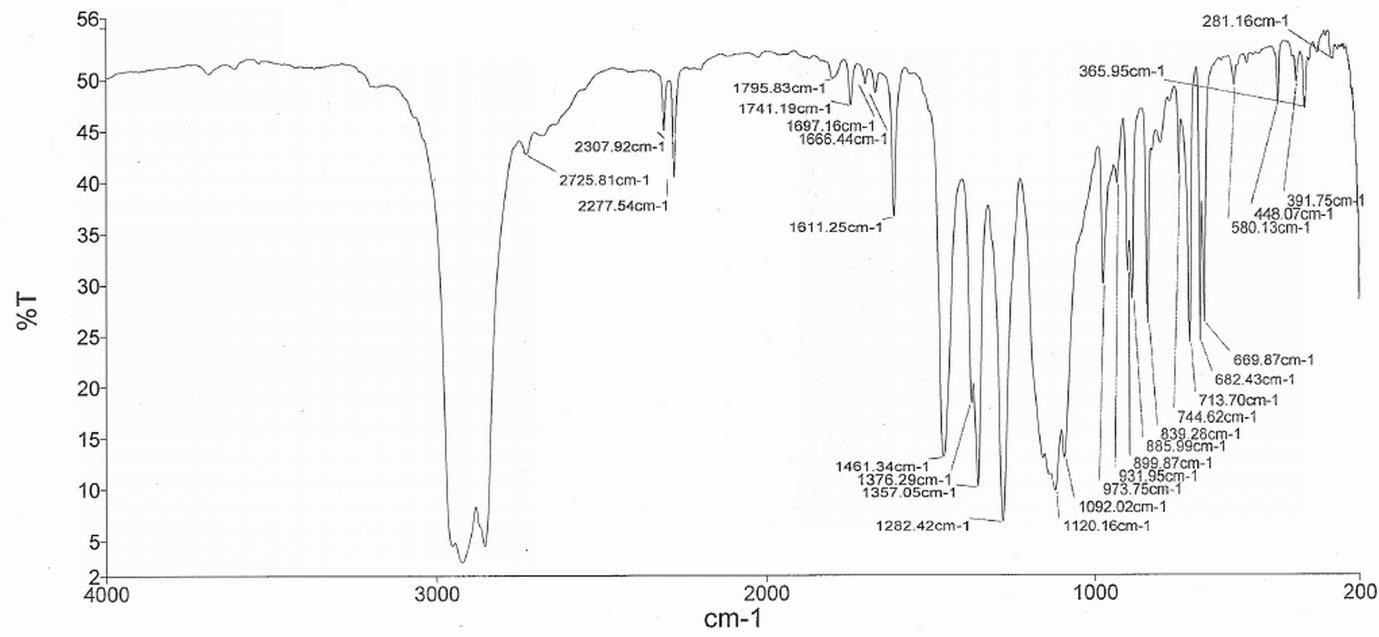 [Sr([18]aneO4S2)(MeCN)2][BArF]2:1H NMR spectrum (CD2Cl2, 298 K):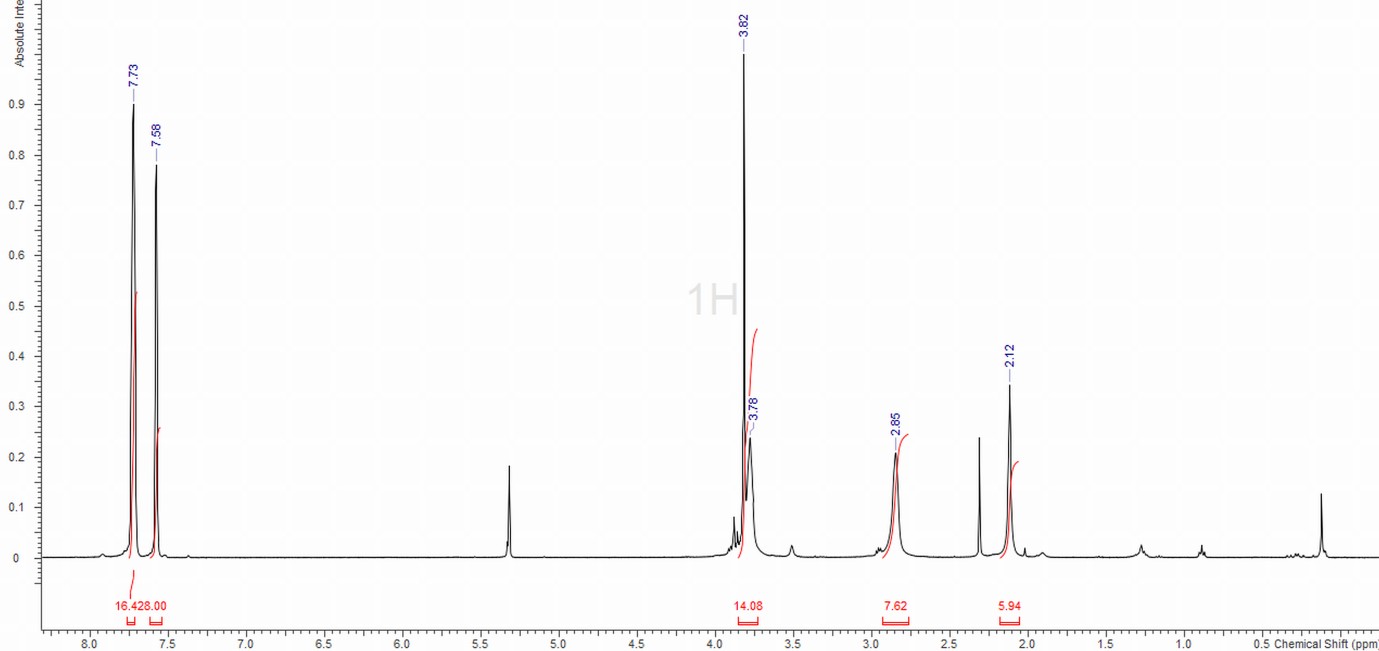 13C{1H} NMR spectrum (CD2Cl2, 298 K):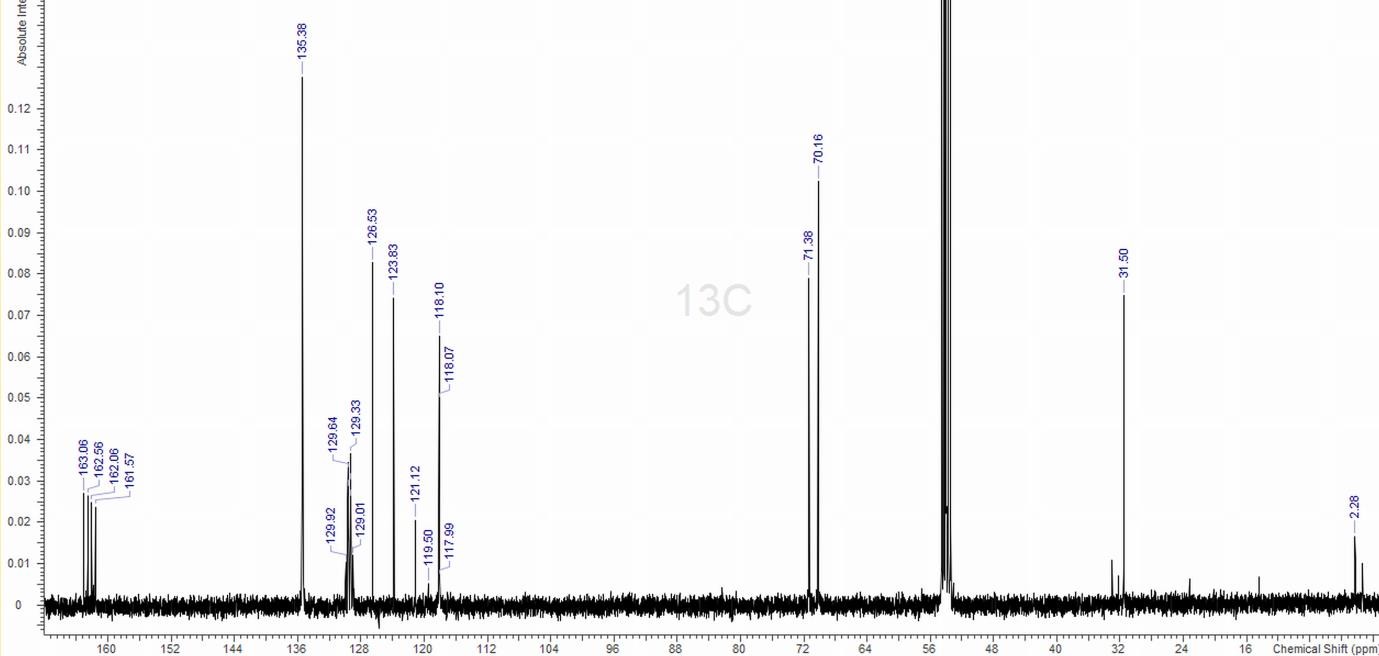 IR spectrum (Nujol):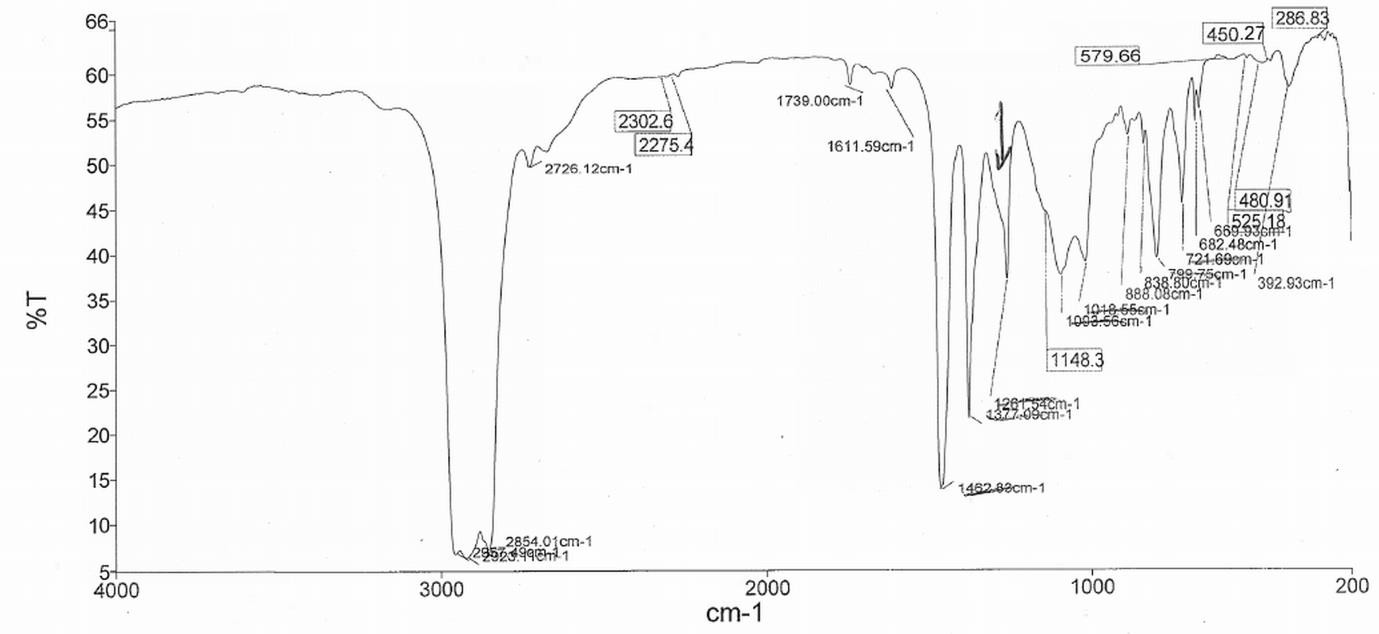 [Sr([18]aneO2S4)(MeCN)2][BArF]2:1H NMR spectrum (CD2Cl2, 298 K):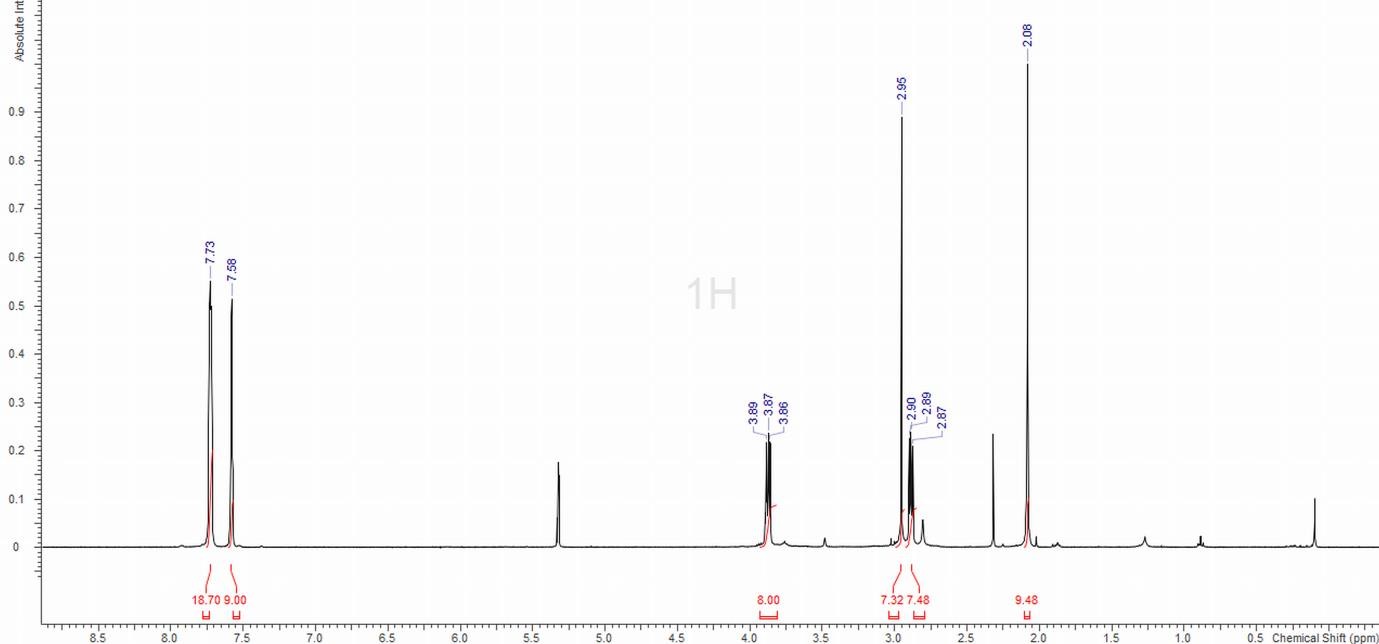 13C{1H} NMR spectrum (CD2Cl2, 298 K):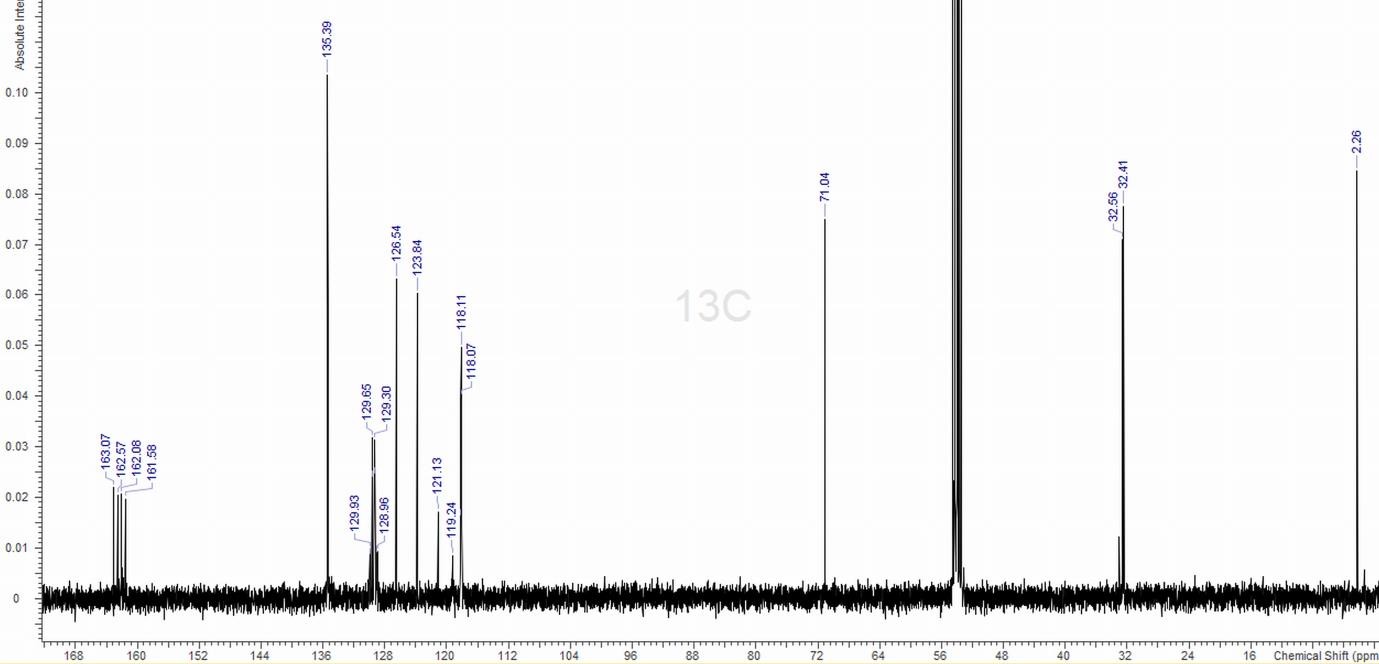 IR spectrum (Nujol):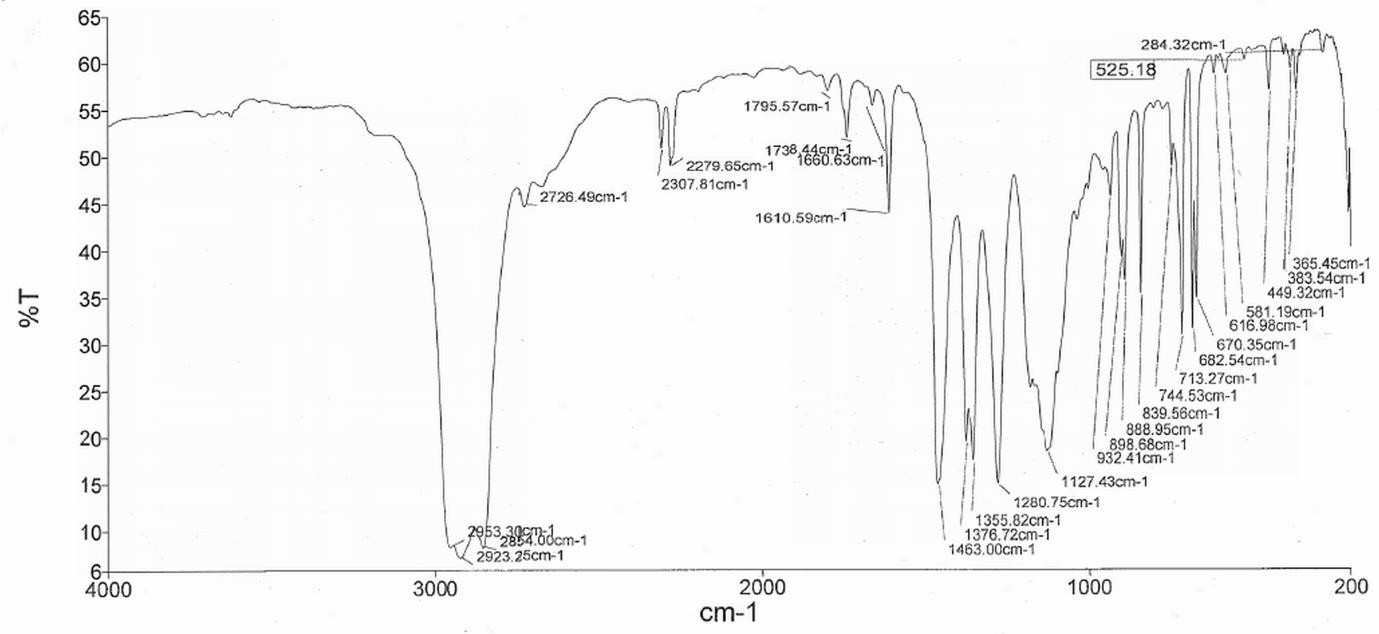 [Sr([18]aneO4Se2)(MeCN)2][BArF]2:1H NMR spectrum (CD2Cl2, 298 K):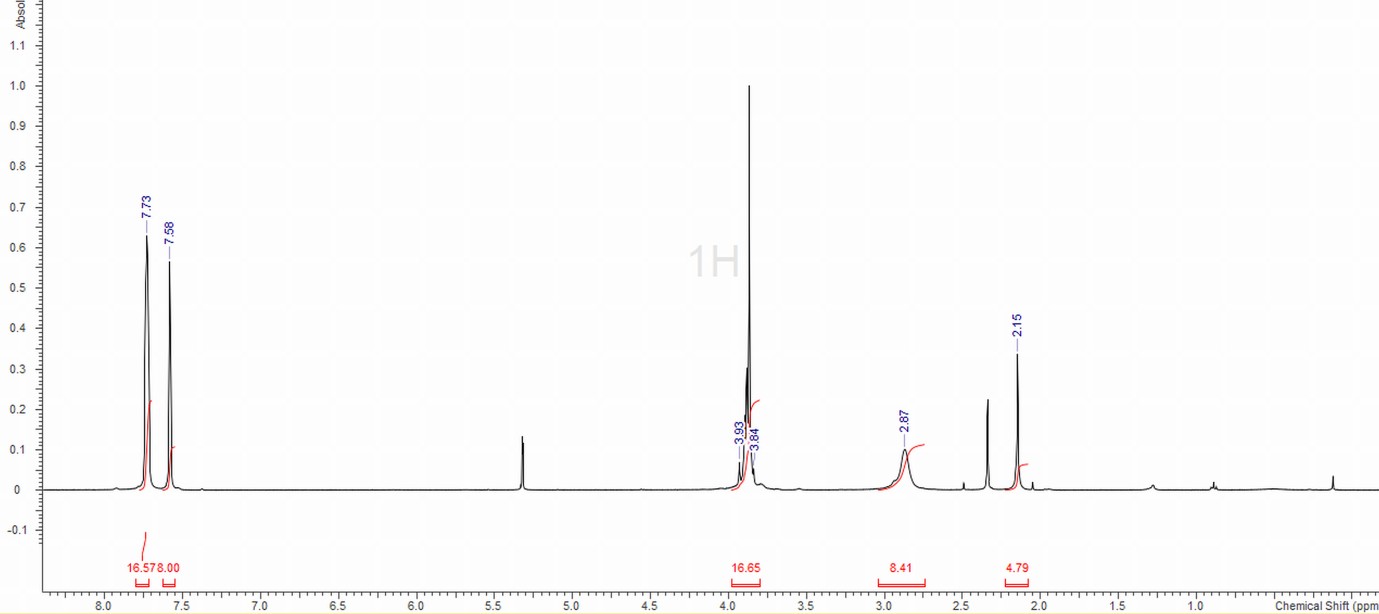 13C{1H} NMR spectrum (CD2Cl2, 298 K):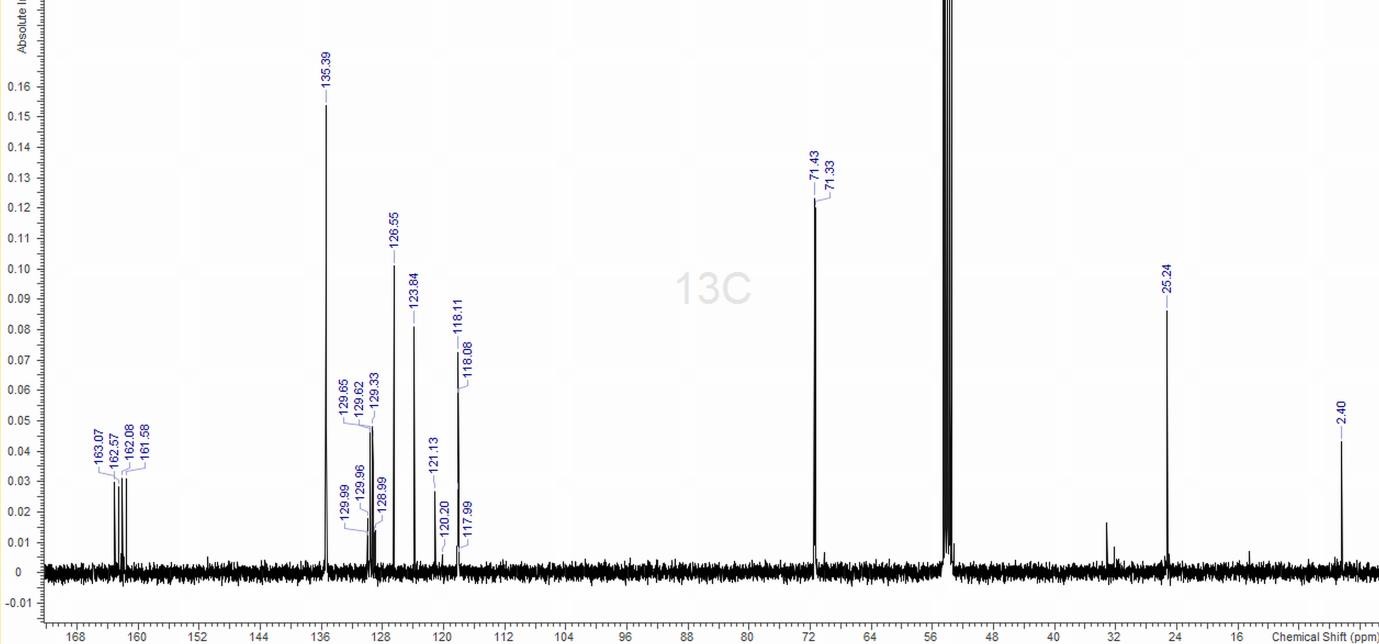 IR spectrum (Nujol):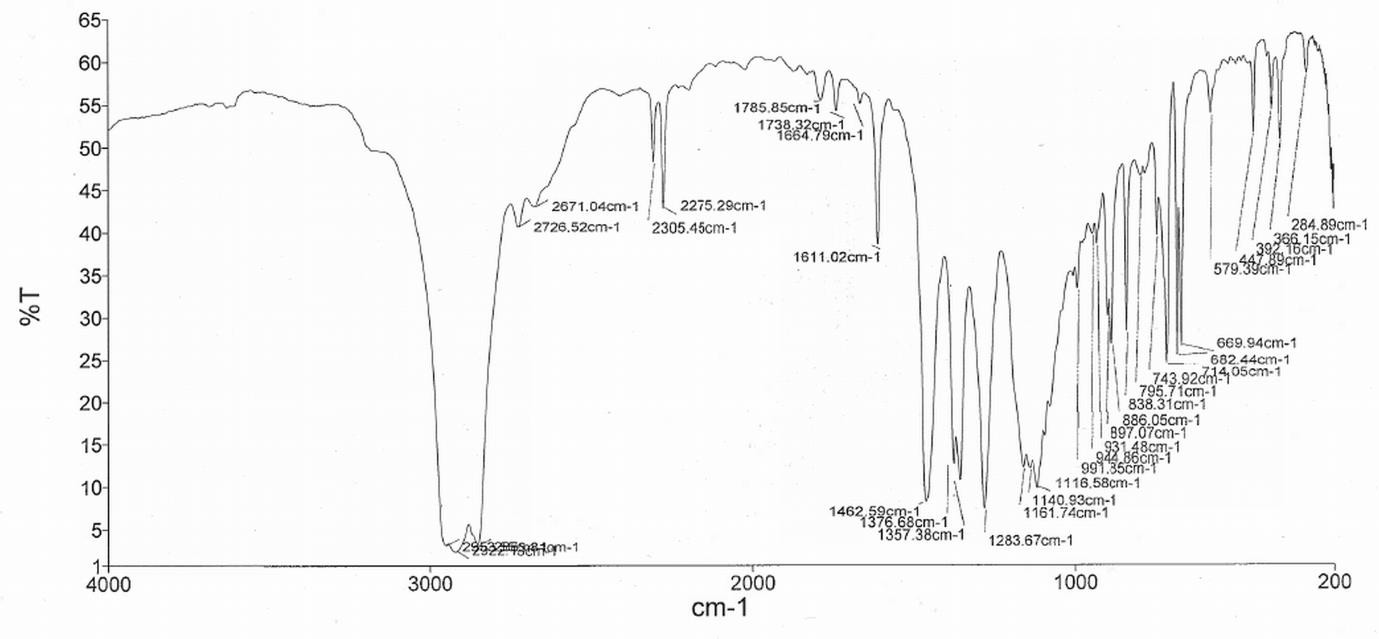 [Ba([18]aneO2S4)(acacH)(MeCN)][BArF]2:1H NMR spectrum (CD2Cl2, 298 K):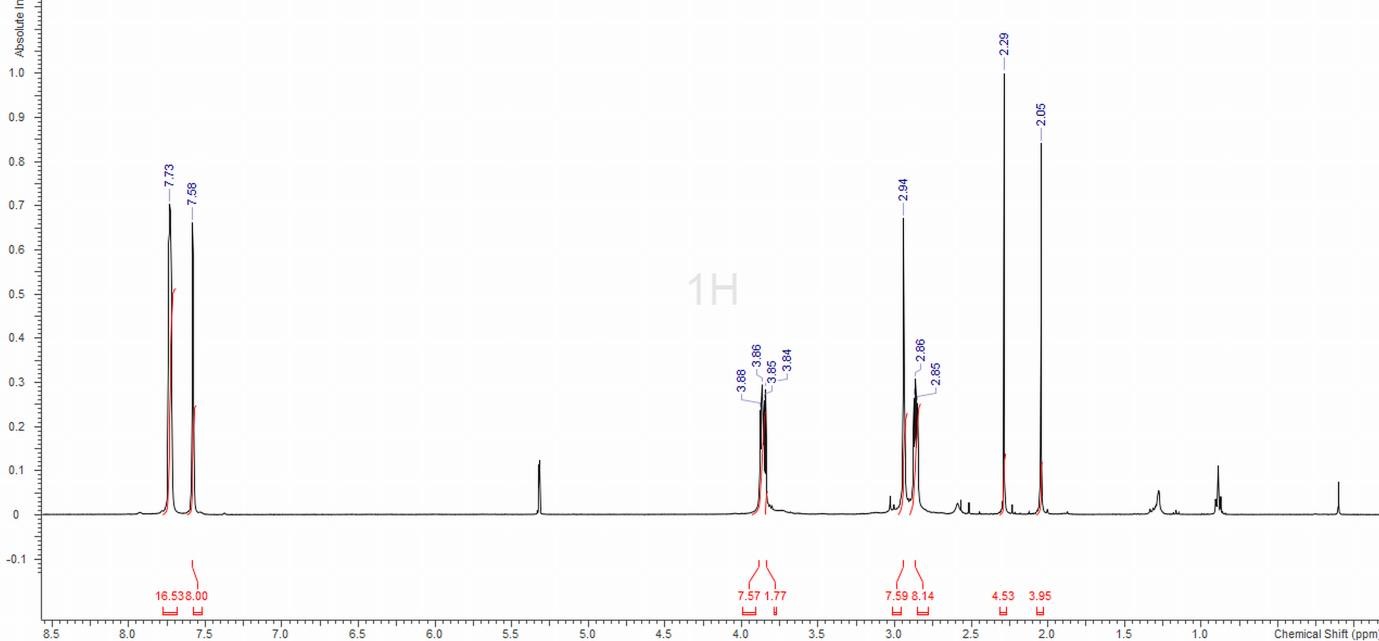 13C{1H} NMR spectrum (CD2Cl2, 298 K):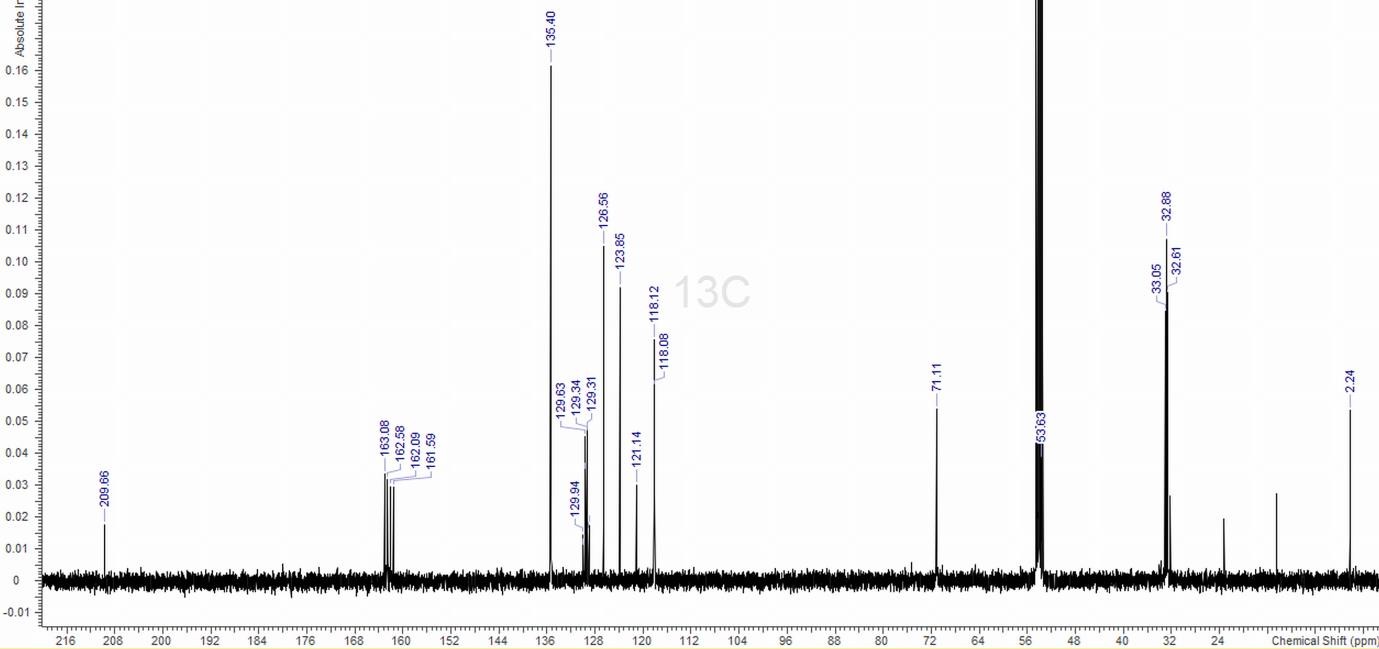 DEPT-135 NMR spectrum (CD2Cl2, 298 K):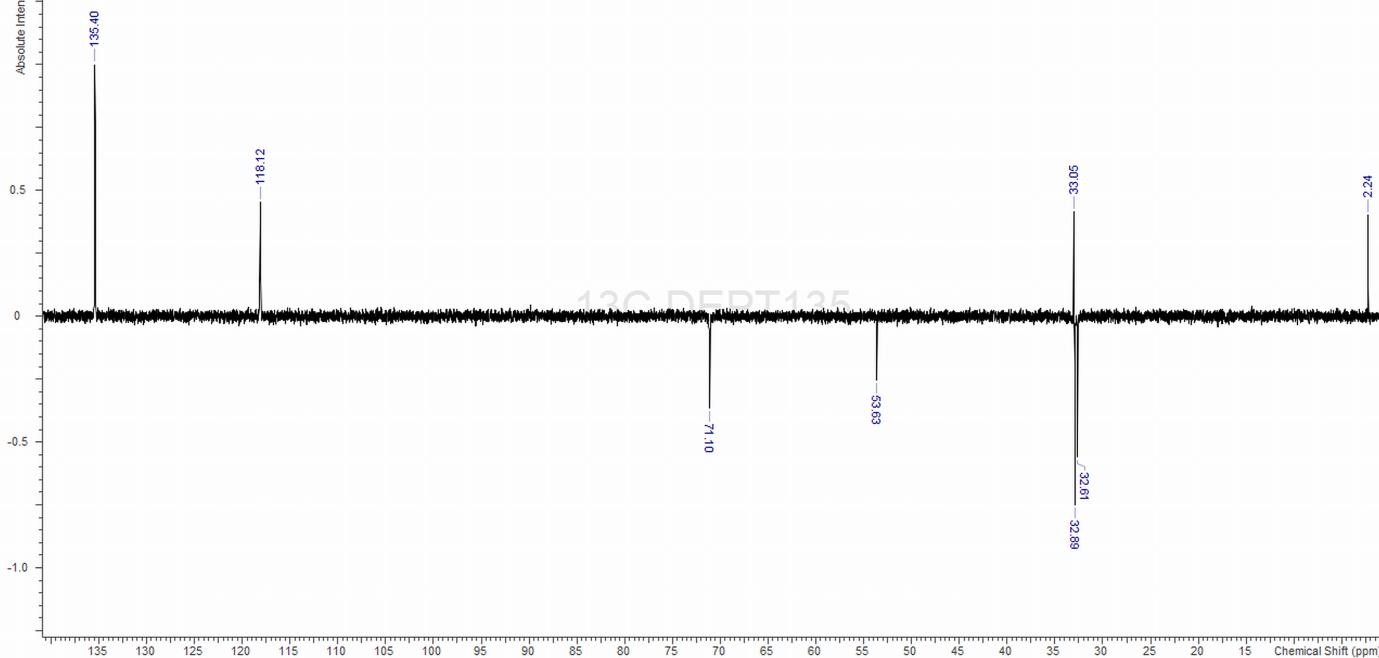 IR spectrum (Nujol):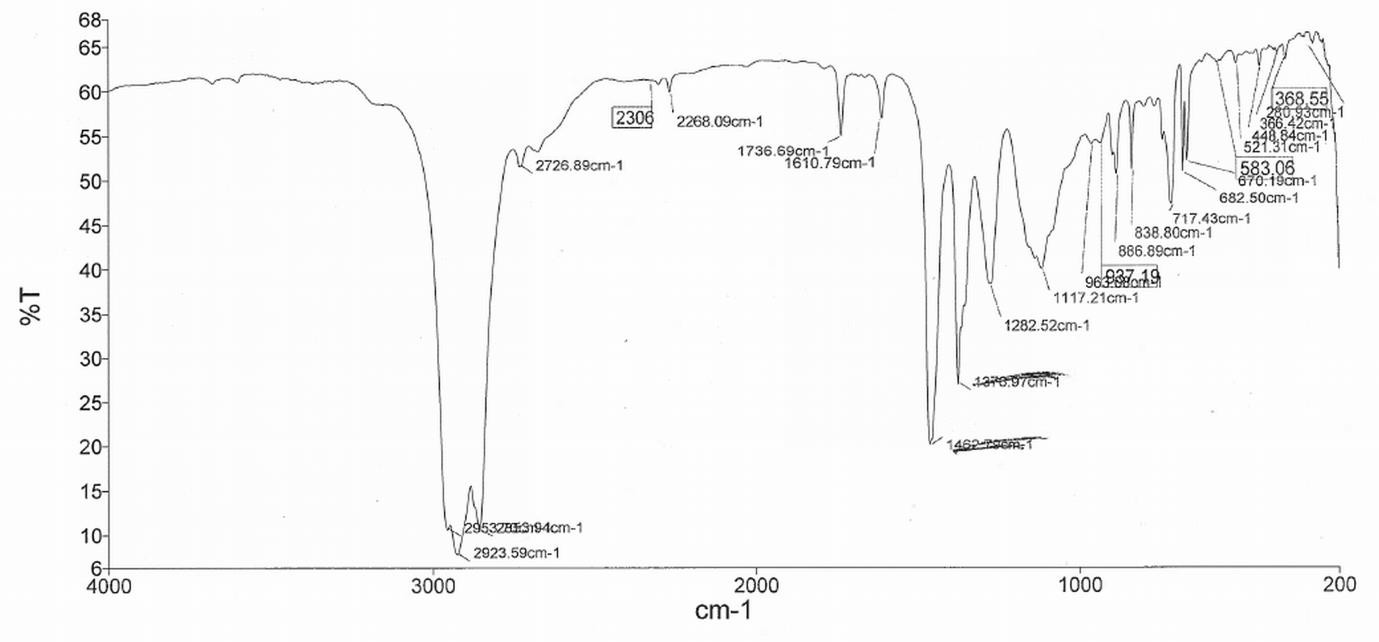 [Ba([18]aneO4Se2)(acacH)(MeCN)][BArF]2:1H NMR spectrum (CD2Cl2, 298 K):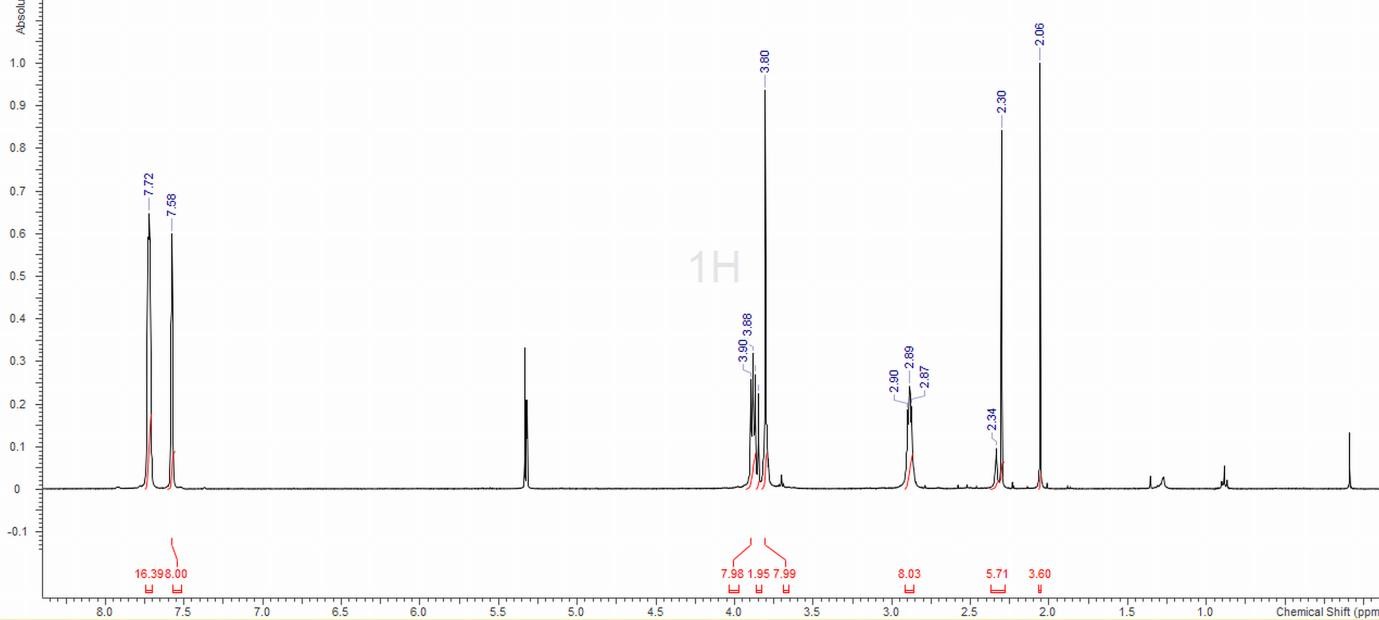 13C{1H} NMR spectrum (CD2Cl2, 298 K):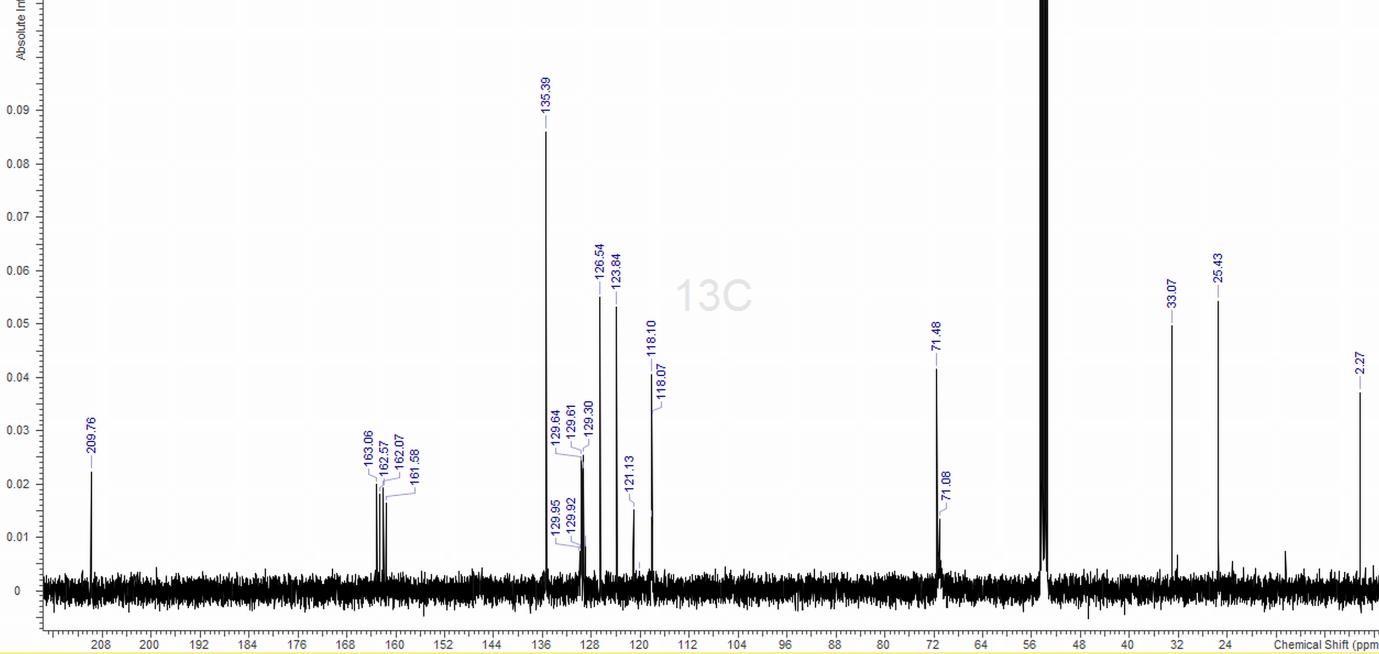 DEPT-135 NMR spectrum (CD2Cl2, 298 K):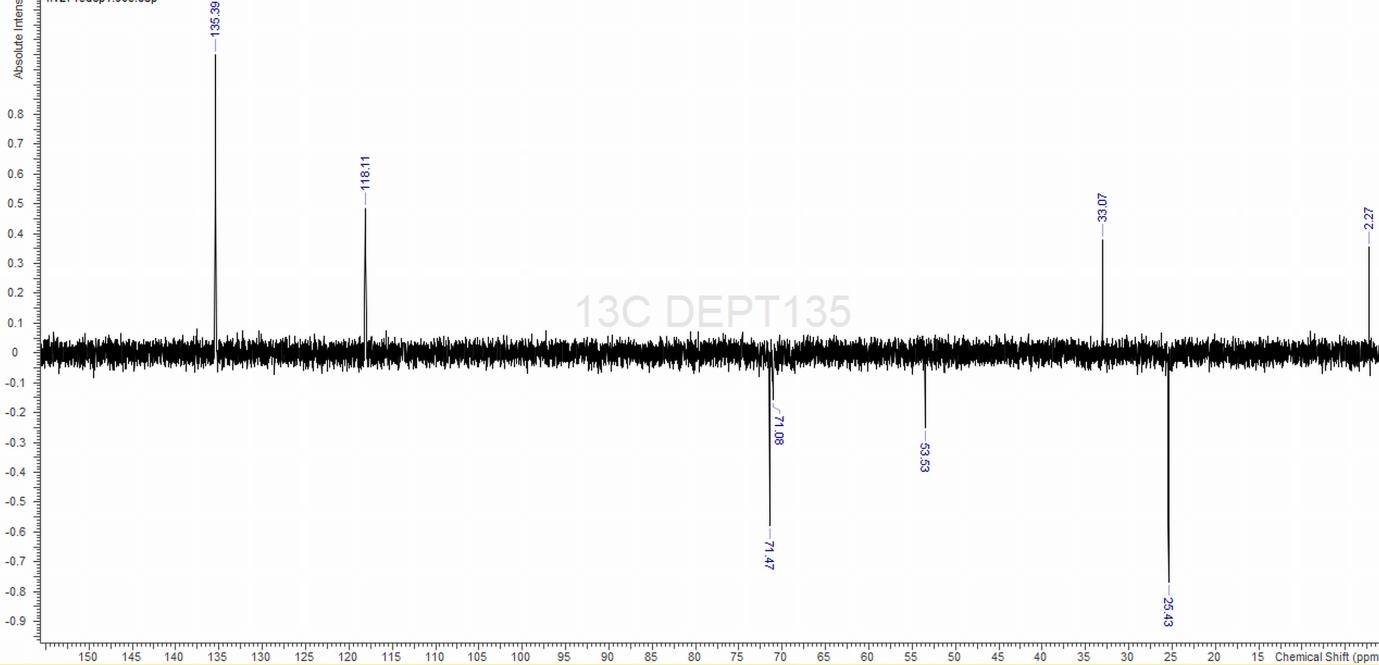 IR spectrum (Nujol):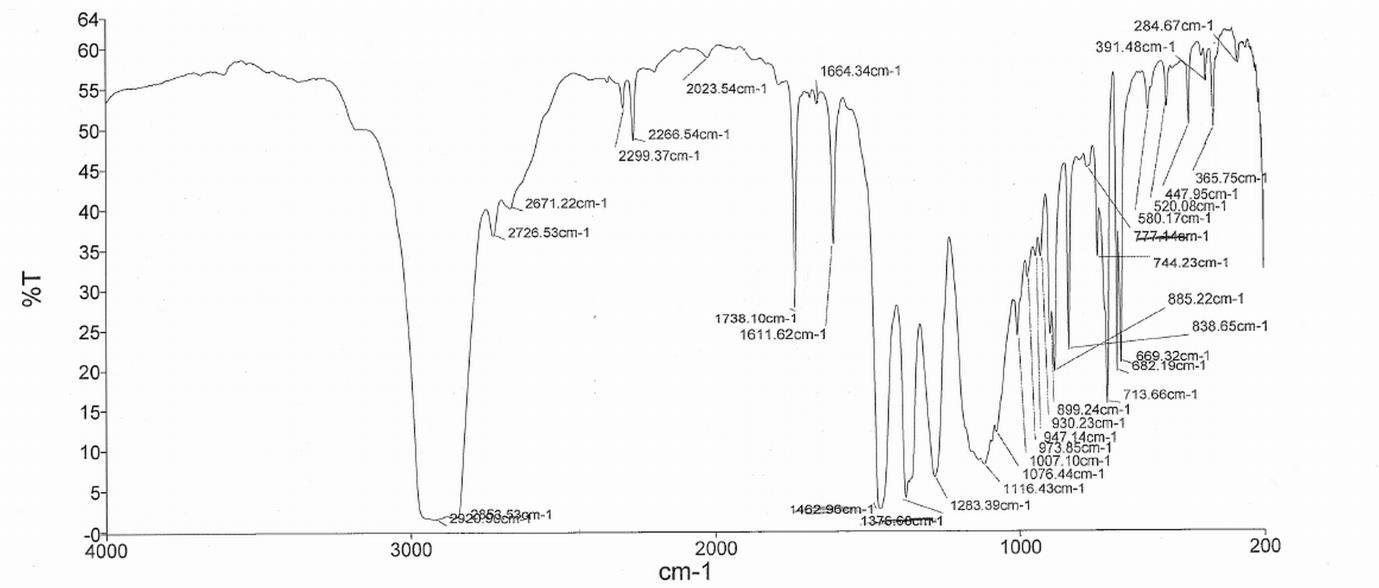 